姑苏人才总入口单位账号操作指南账号说明单位在“姑苏人才总入口”系统中只能注册一次，不能重复注册。单位账号注册打开浏览器（建议使用360极速模式、Google等浏览器），输入http://www.rcsz.gov.cn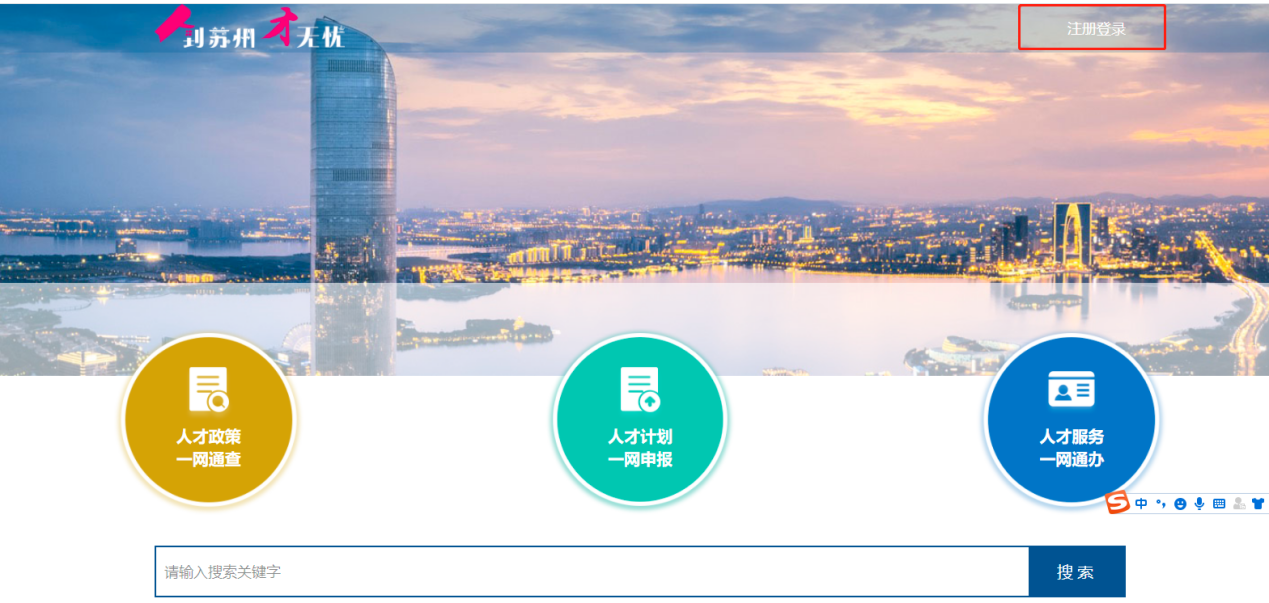 在右上角有“注册登入” 点击进入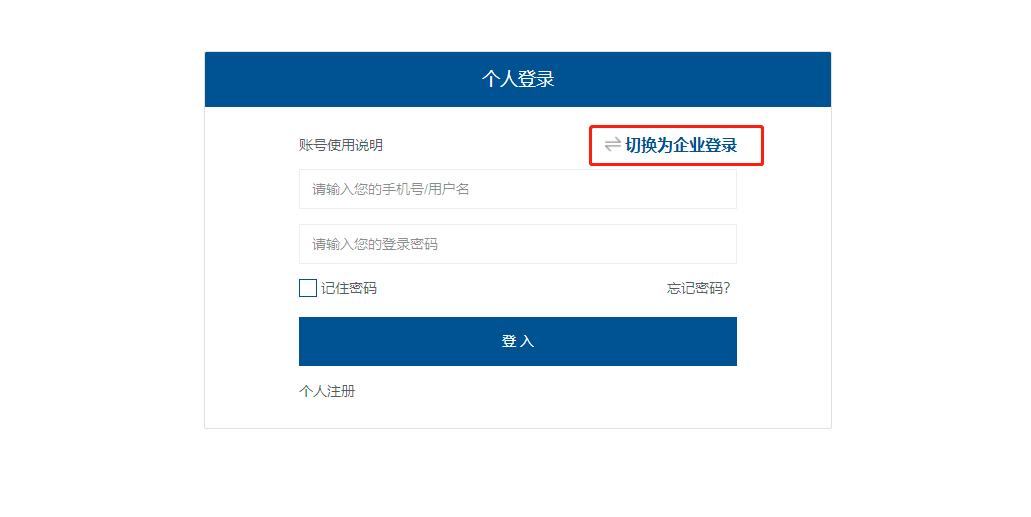 点击“切换为企业登入”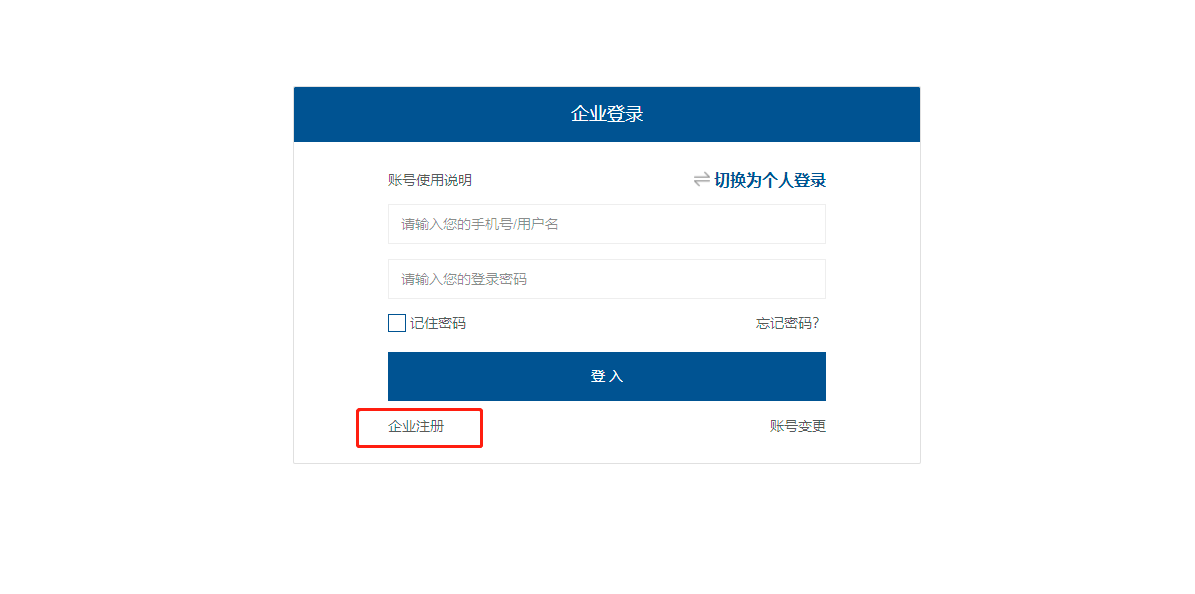 点击“企业注册”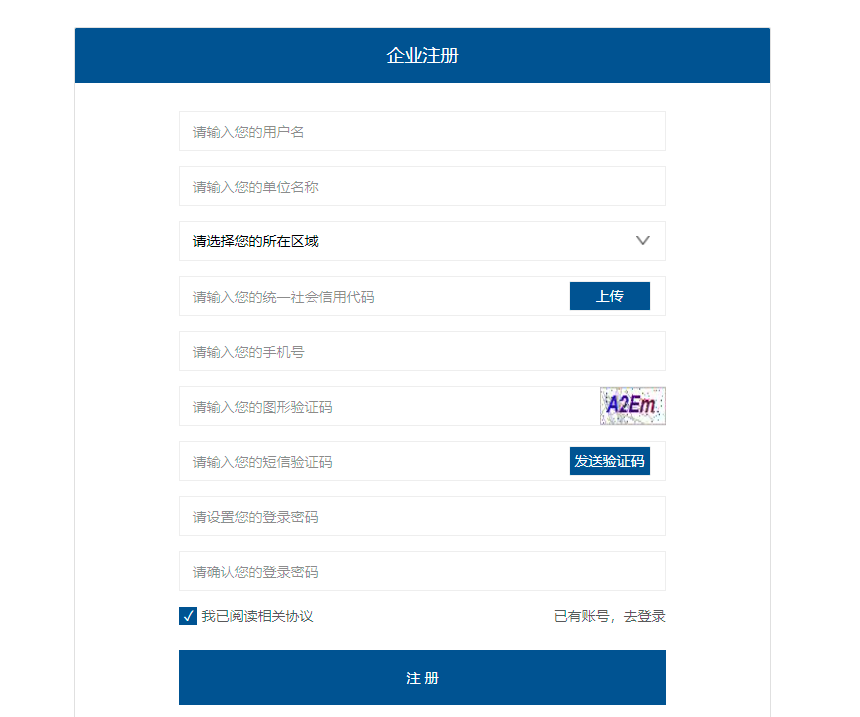 填写企业基本信息用户名（登入账号）、企业名称、区域、单位统一社会信用代码、上传单位统一社会信用代码材料、短信验证码、手机号（登入账号）、登入密码点击“注册”即可  “注册成功”点击“登入”输入“账号、密码”3.密码重置（前提知道“企业账号（手机号）”能获取验证码） 打开登入页面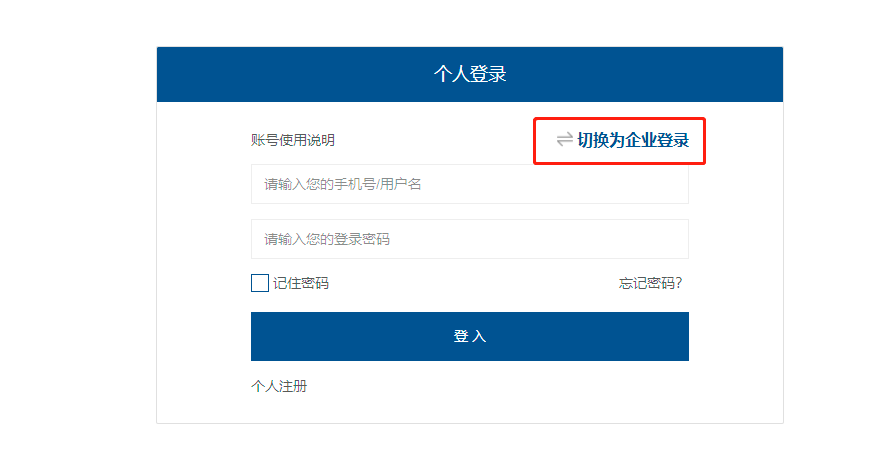 切换企业登入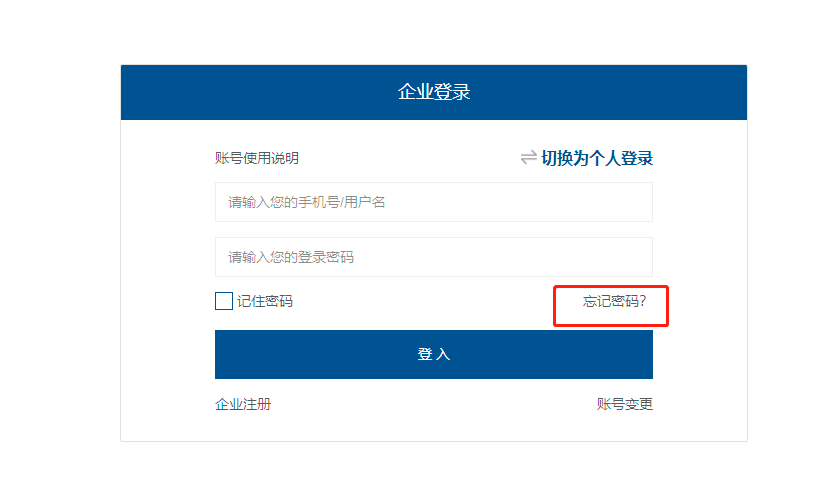 点击“ 忘记密码”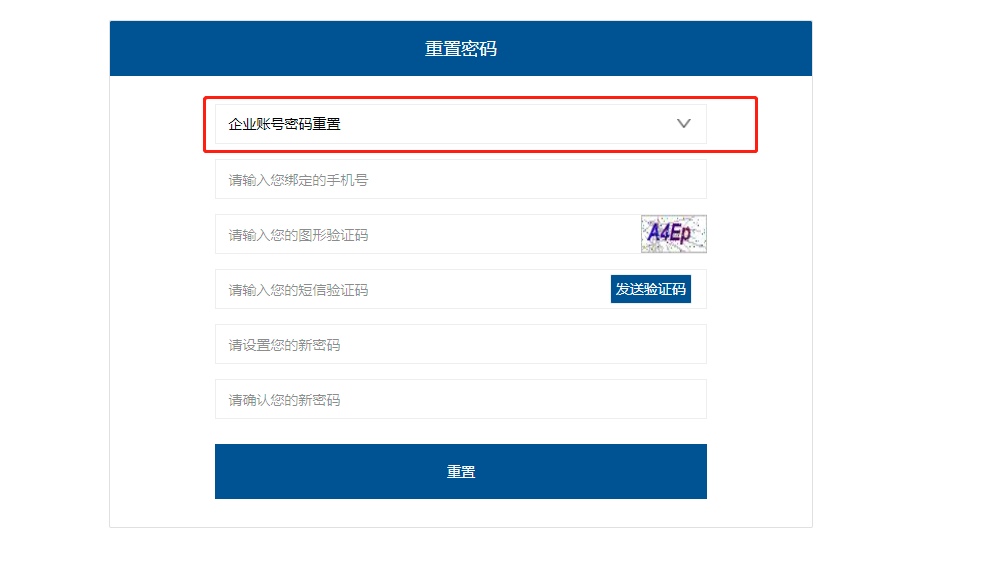 选择“企业账号密码重置”输入企业绑定的手机号码、发送短信验证码，输入密码 点击“重置”出现“重置成功” 点击登入输入账号、重置的密码即可登入4.账号变更（单位人事变动无法获取短信验证码、密码已忘记）1.账号变更点击“登入”=》“切换为企业登入”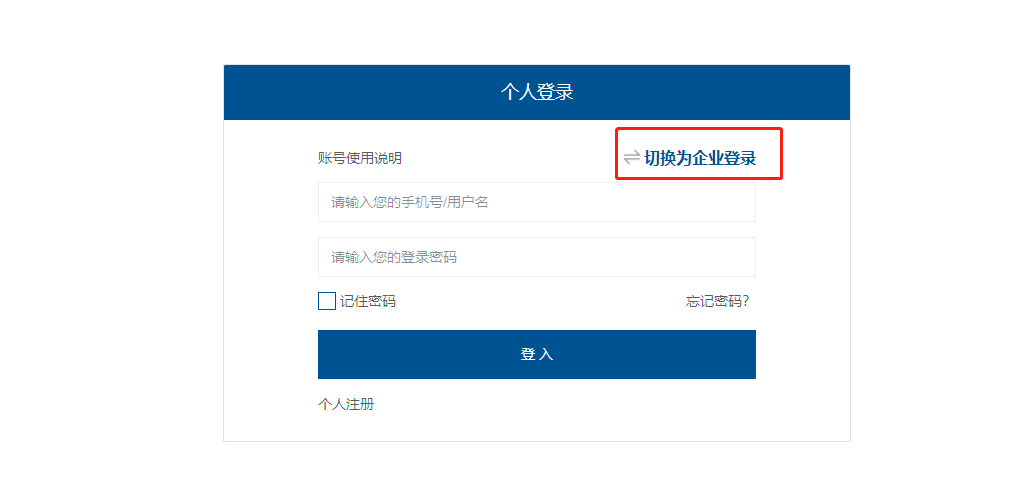 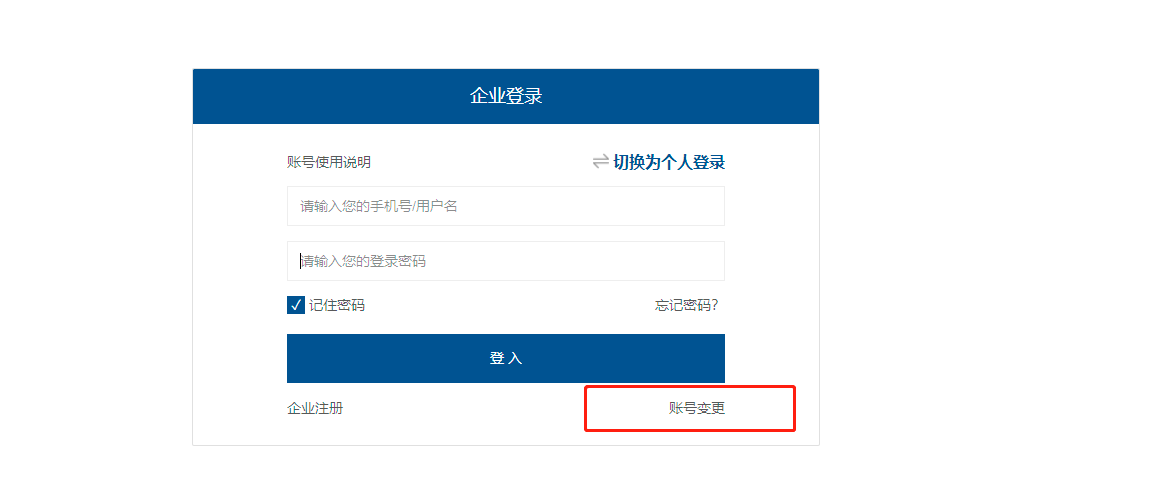 点击右下角“账号变更”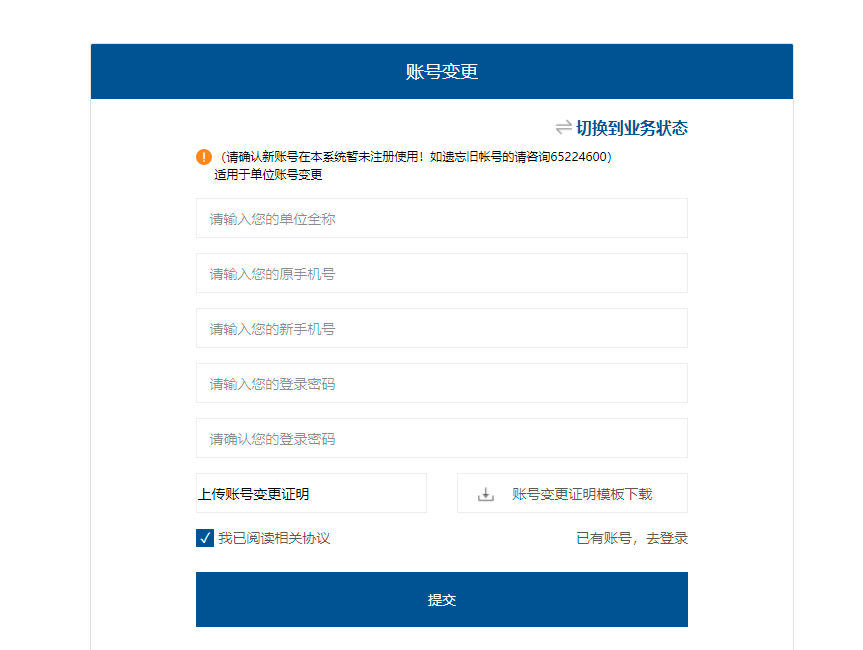 根据要求填写基本信息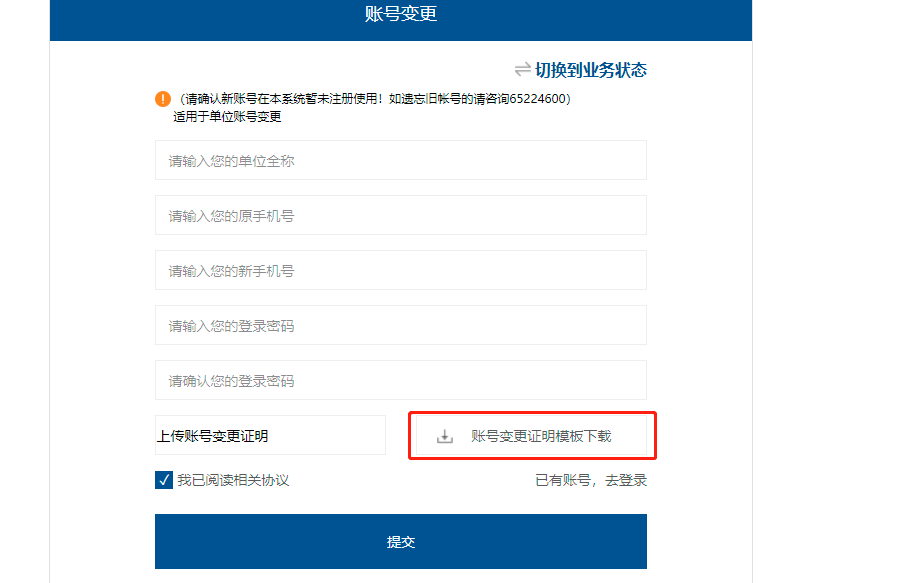 需要上传账号变更证明注：出现旧账号已忘记的情况 请咨询（65224600）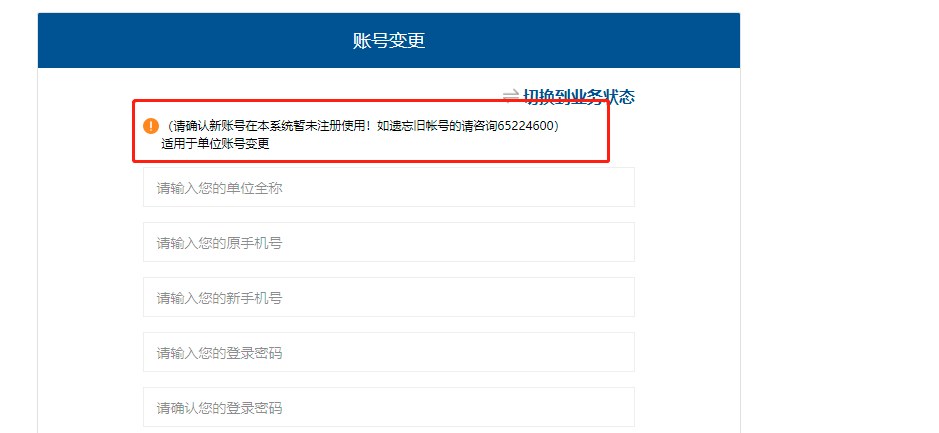 2.账号变更进度查询如：已提交申请=》需查询当前账号变更进度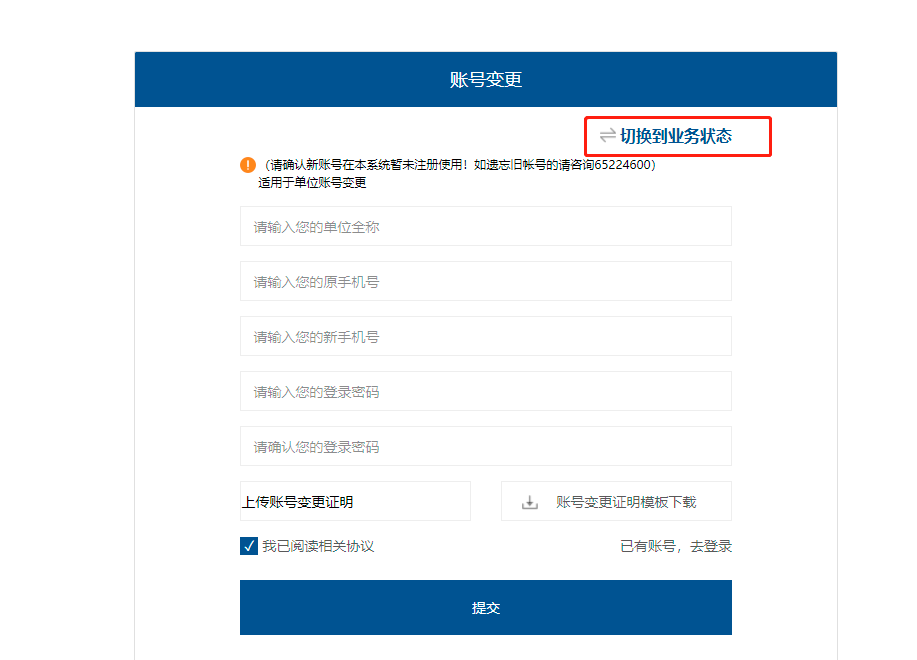 在账号变更页面中点击“切换到业务状态”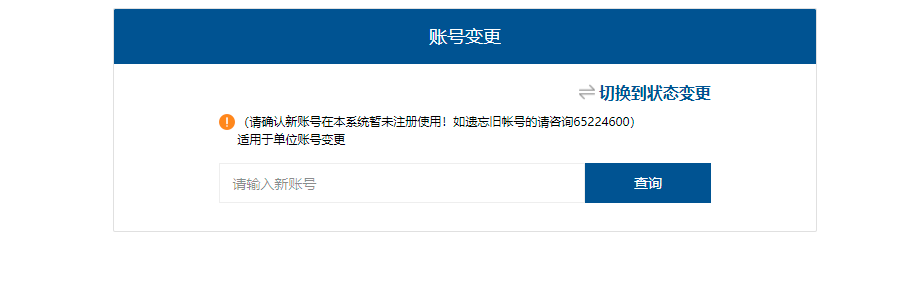 输入“新账号”查询当前变更进度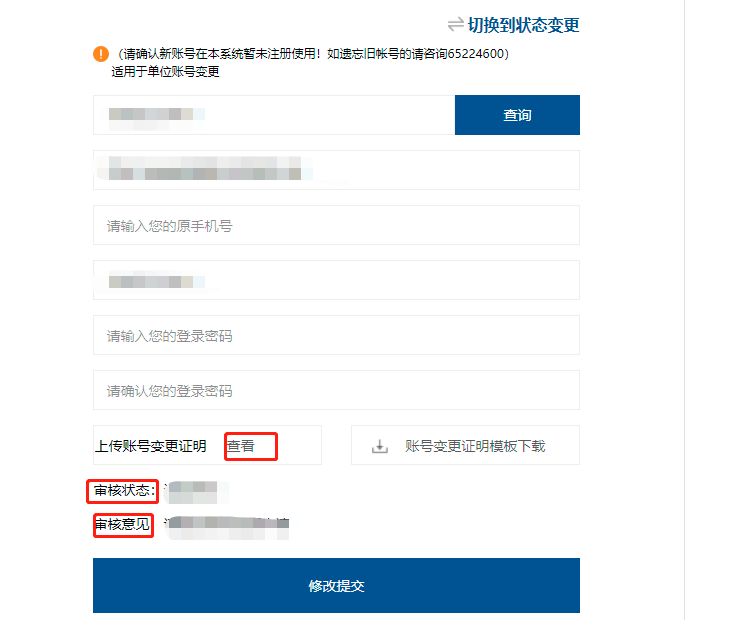 查看当前账号变更进度当审核状态出现“已通过”说明账号已更改成功可以使用新账号、密码 重新登入企业账号会员中心登入成功后点击右上角会员中心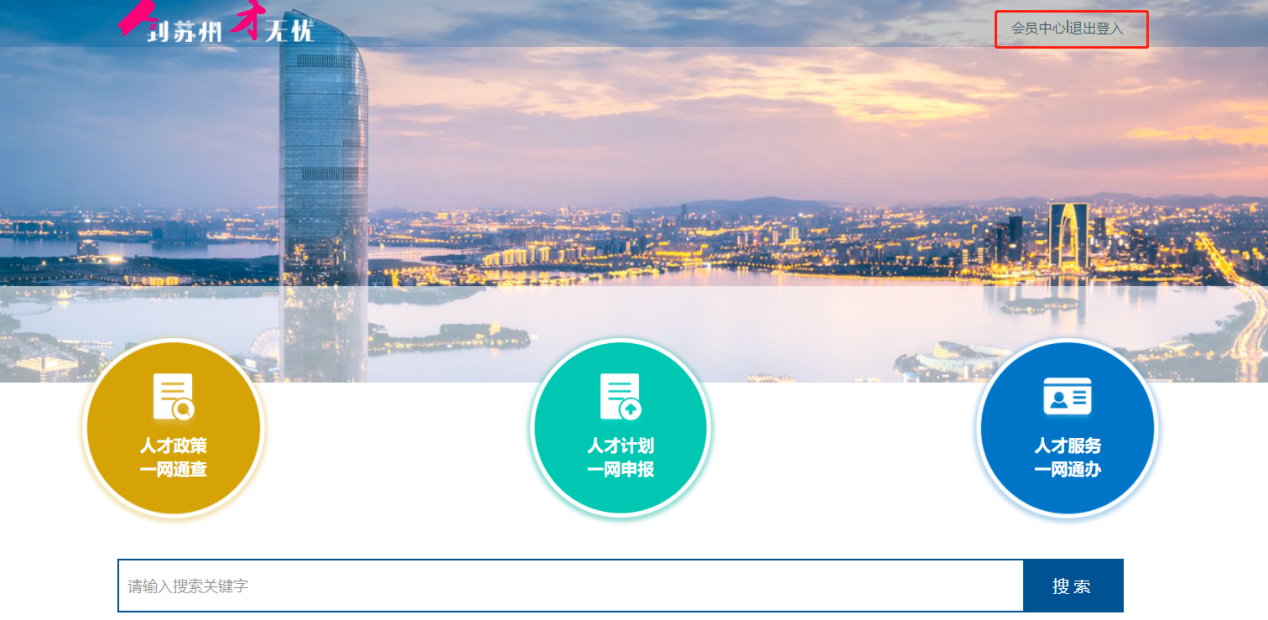 1.单位基本信息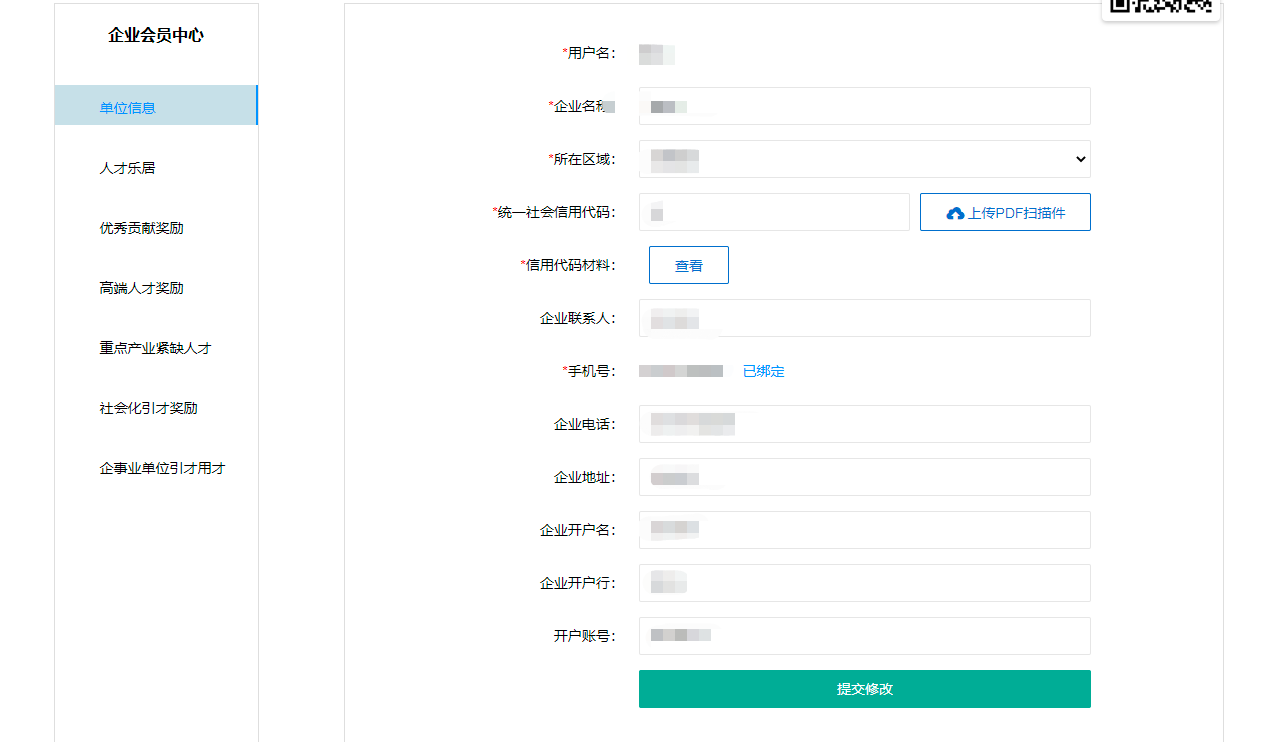 注：单位“会员中心”的基本信息，可以在业务申报的单位基本信息中自动带出不需要重复添加、单位信息发生变更可以在会员中心提交修改即可，申报业务时自动带出新的单位信息。1.会员中心-人才乐居工程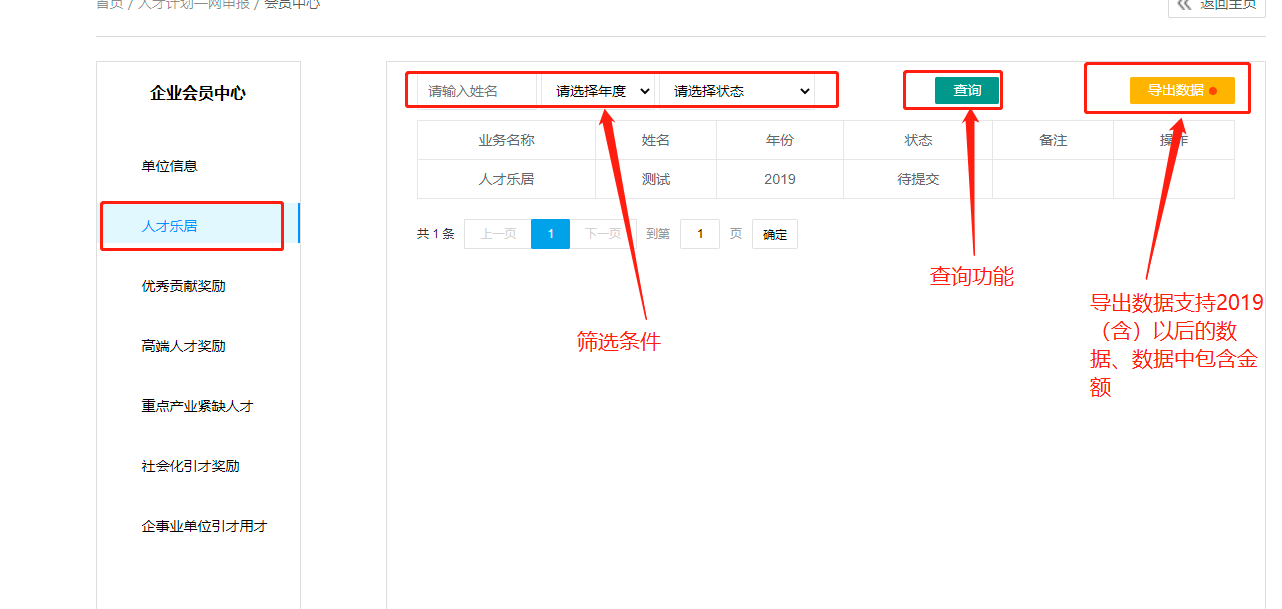 2.会员中心-优秀贡献奖励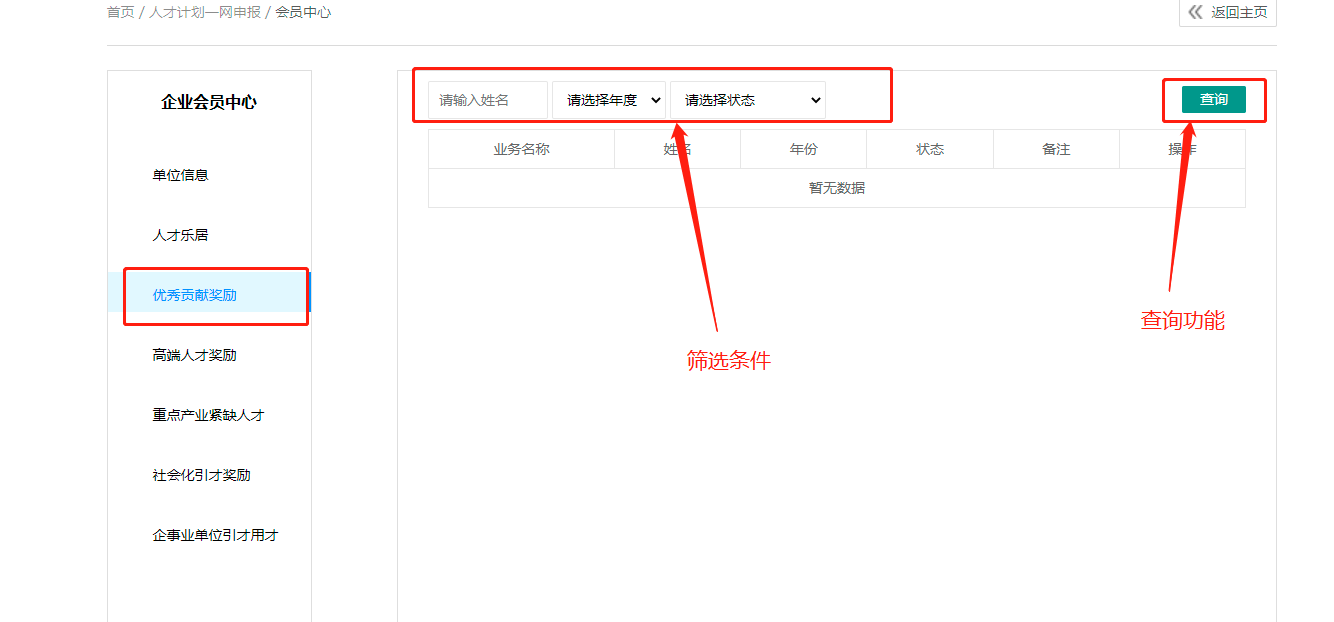 3.会员中心-高端人才奖励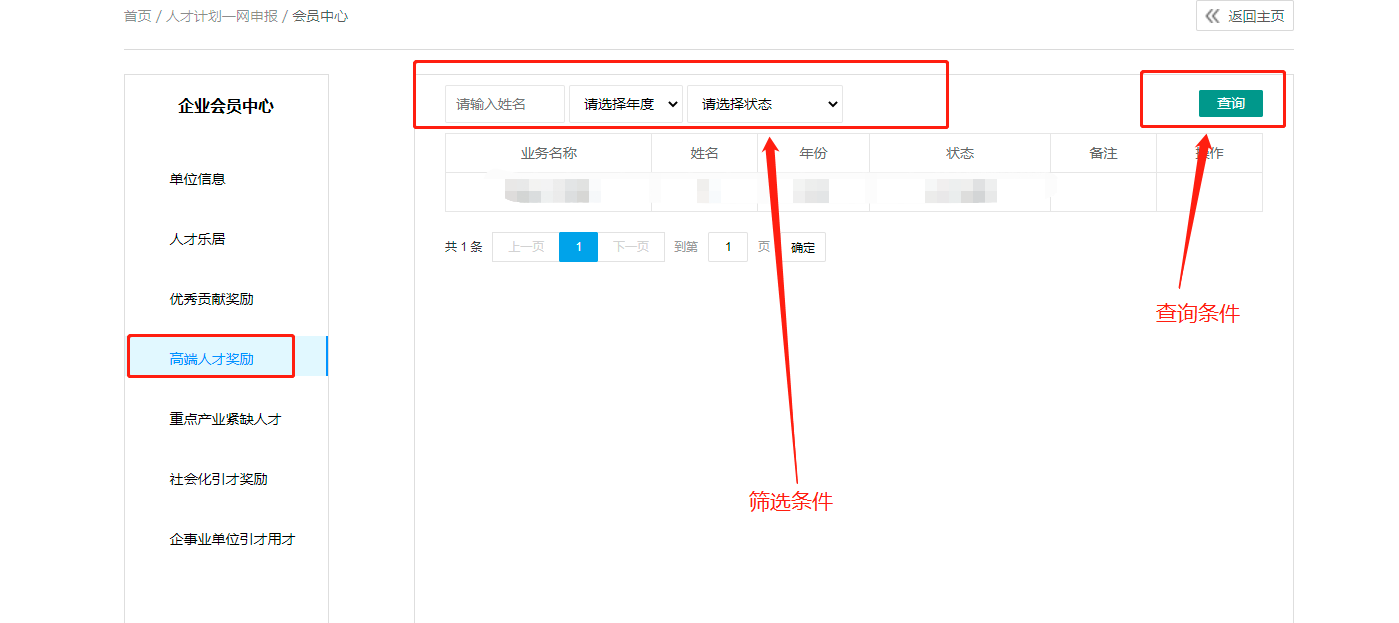 4.会员中心-姑苏重点产业紧缺人才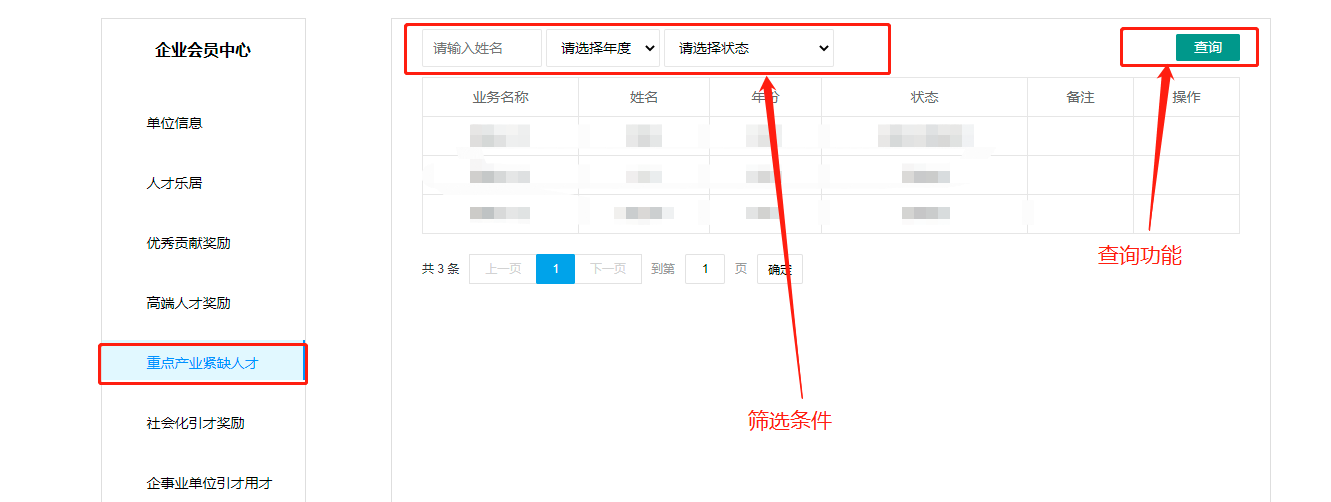 5.会员中心-社会化引才奖励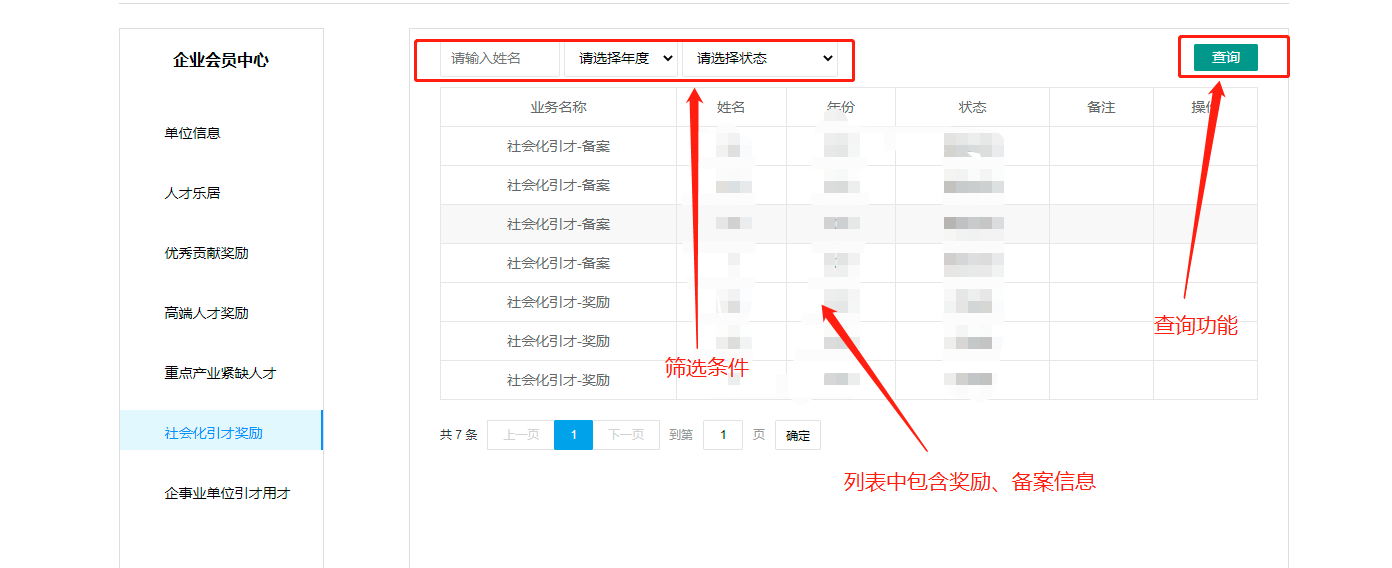 会员中心-企事业单位引才用才激励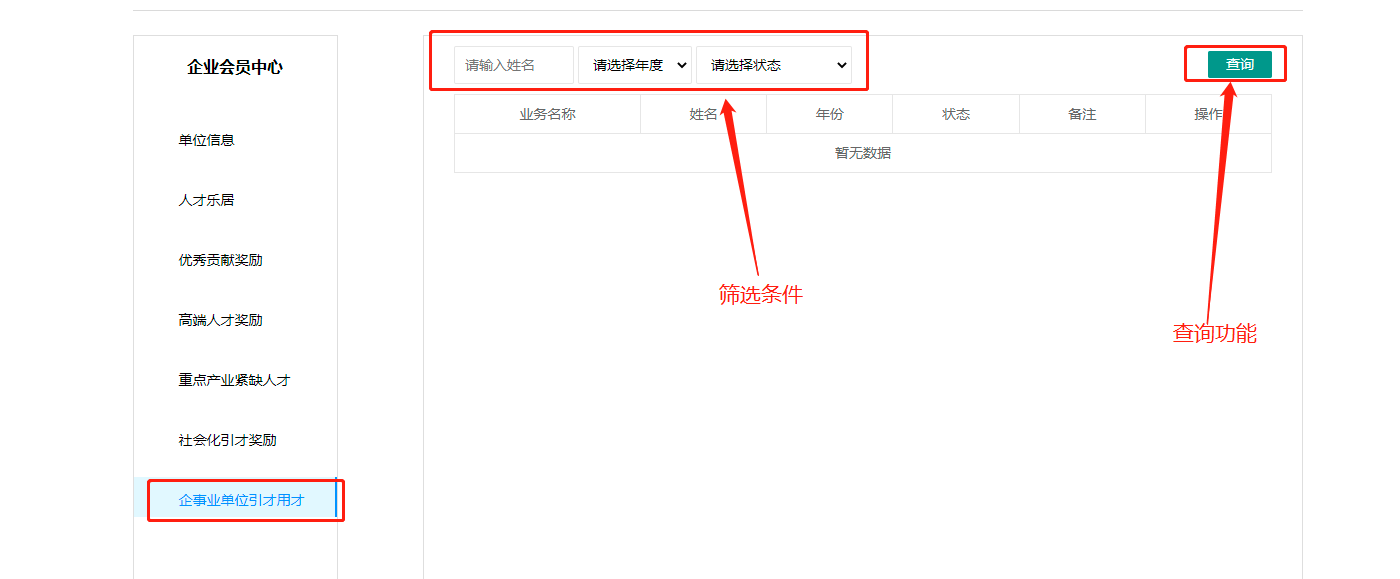 6.账号涉及业务姑苏重点产业紧缺人才输入网址：http://www.rcsz.gov.cn/Front/FrontPC/v2/Policy/index.html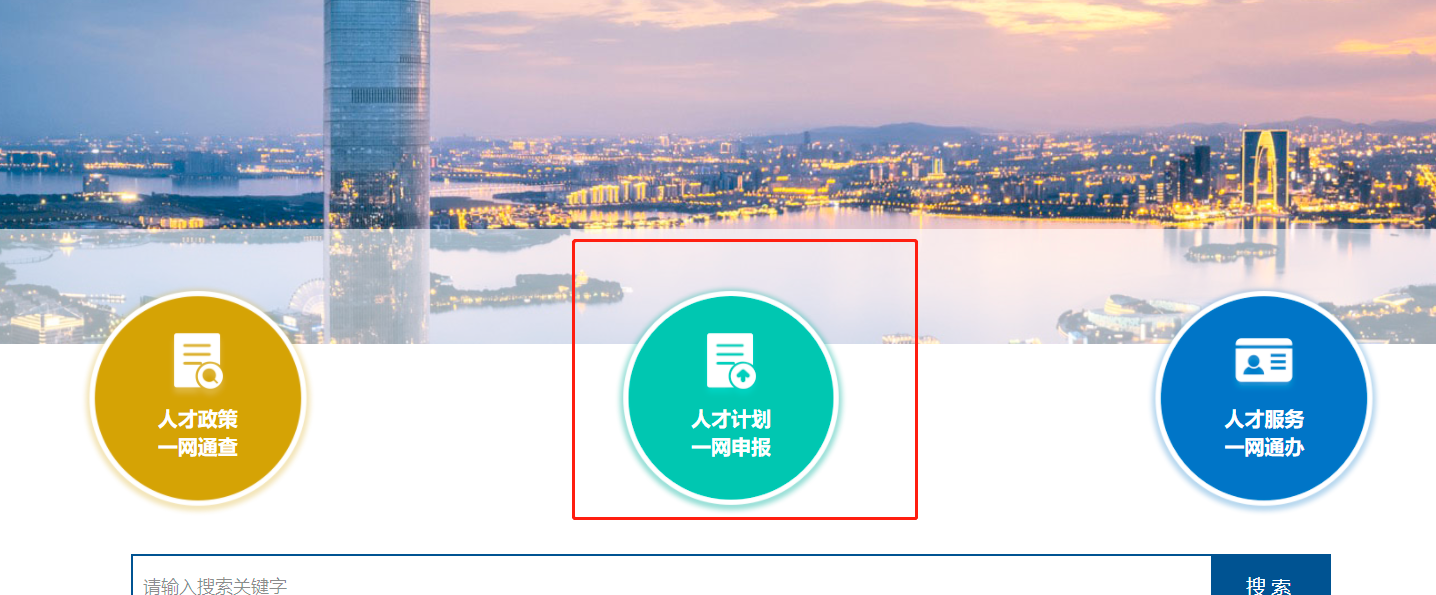 点击“人才计划一网申报”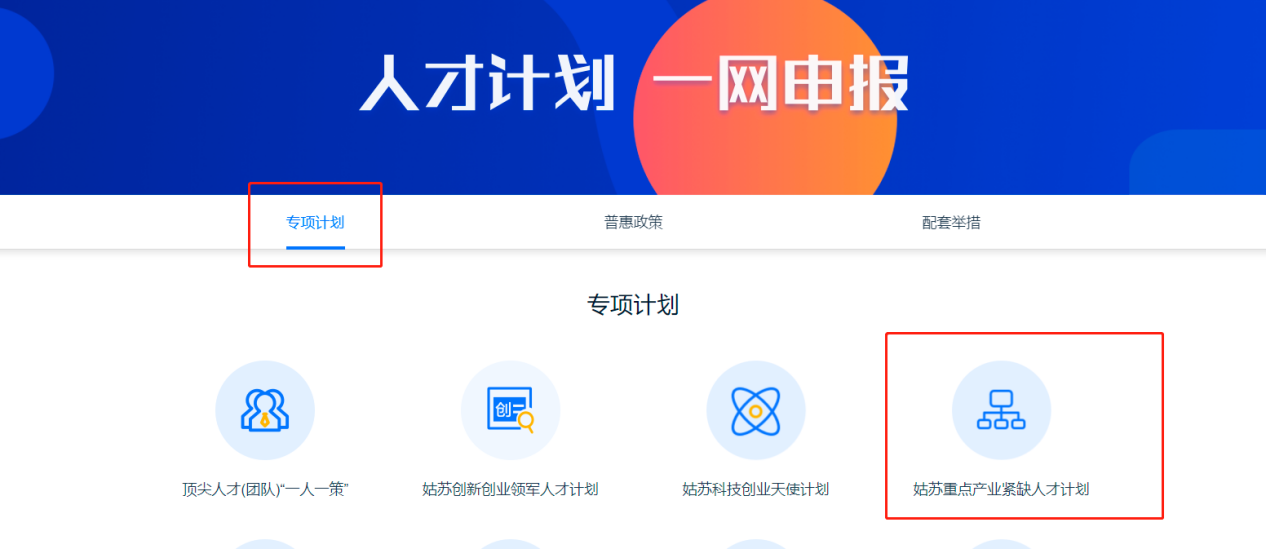 选择专项计划中=》姑苏重点产业紧缺人才计划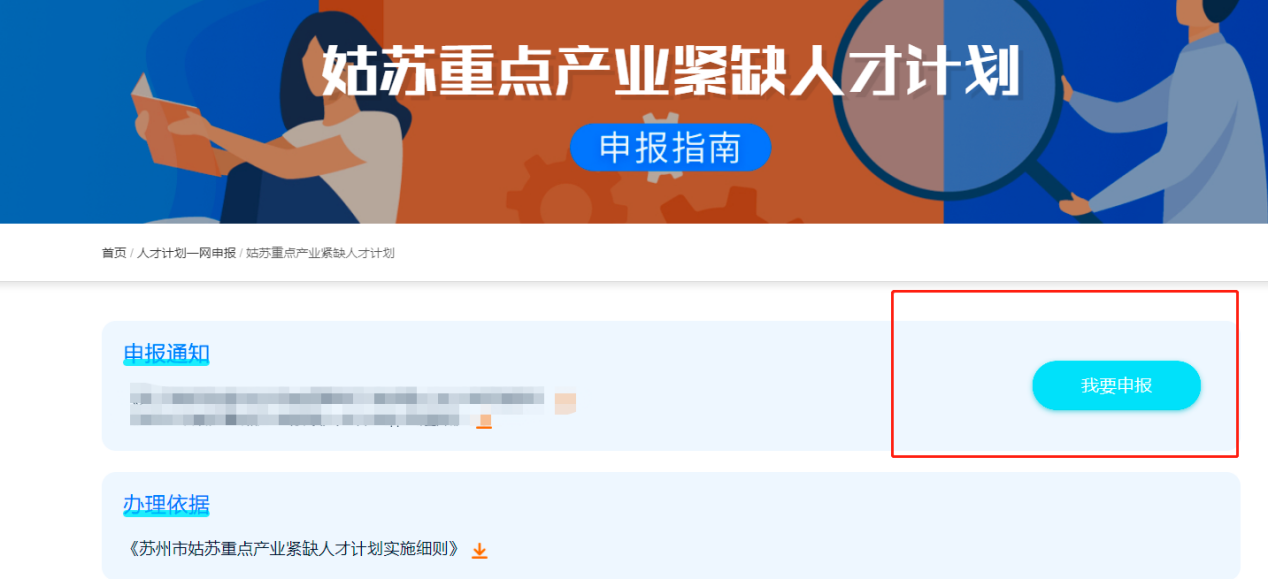 点击我要申报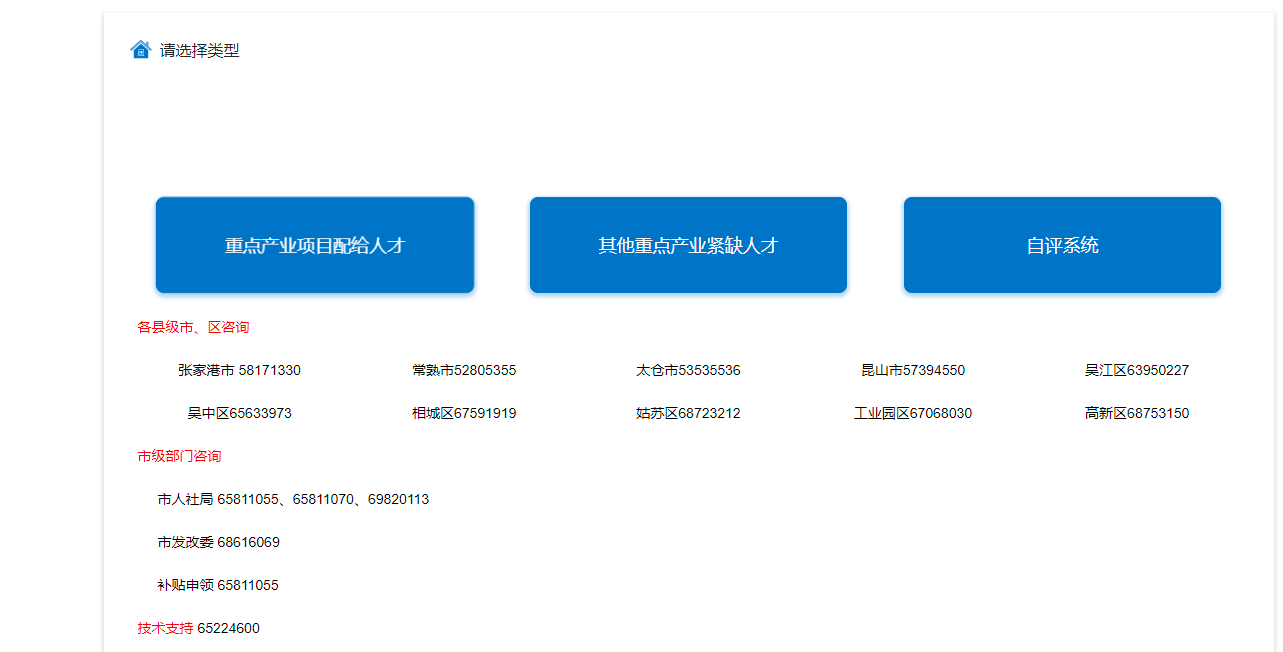 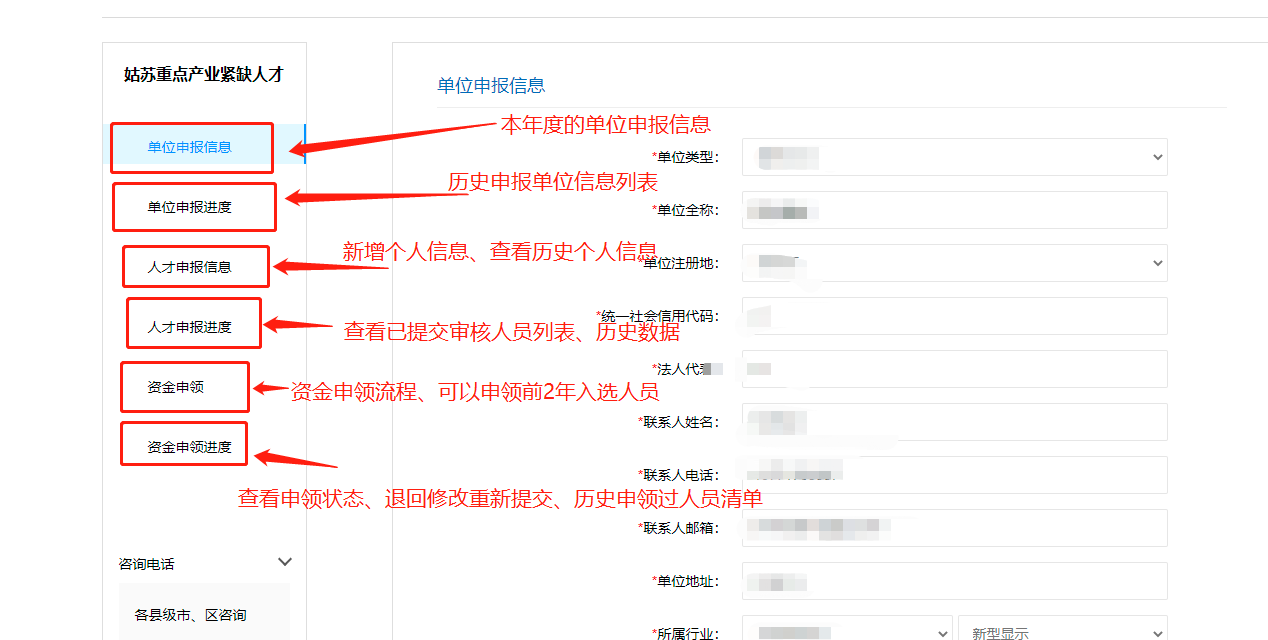 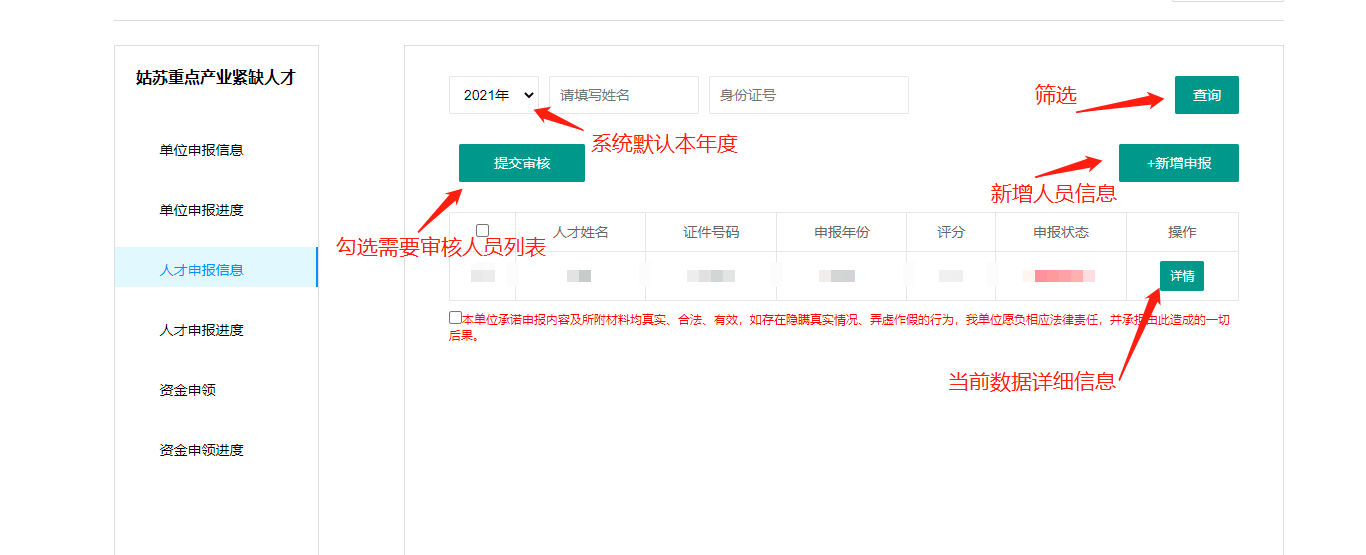 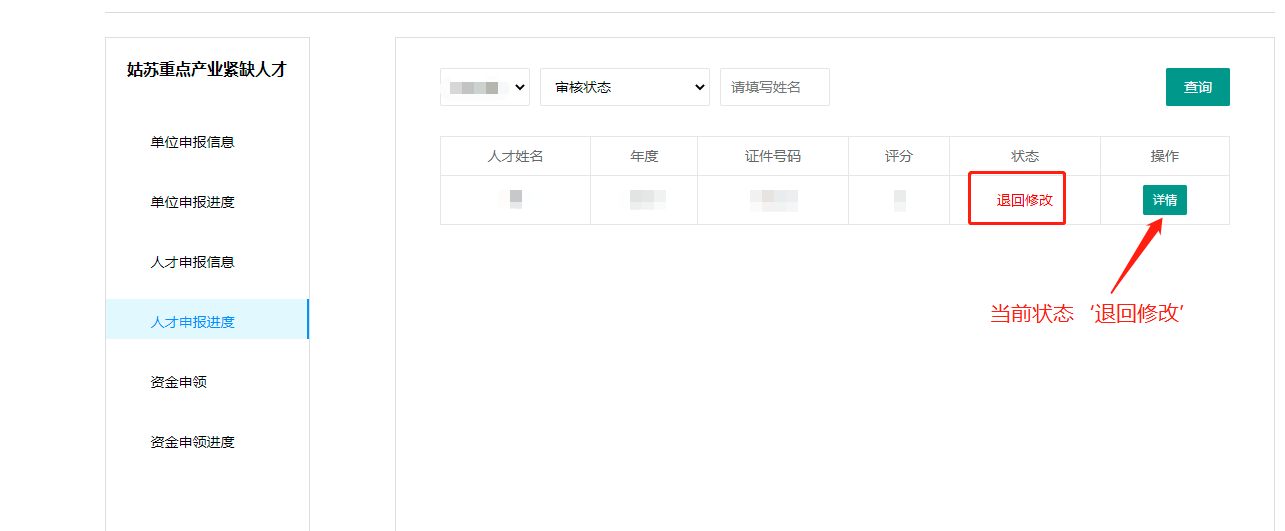 查看详情信息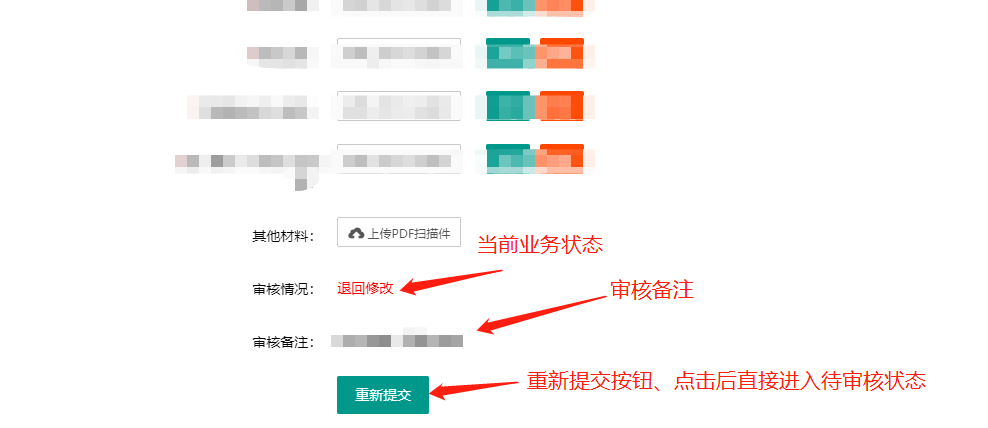 高端人才奖励输入网址：http://www.rcsz.gov.cn/Front/FrontPC/v2/Policy/index.html点击“人才计划一网申报”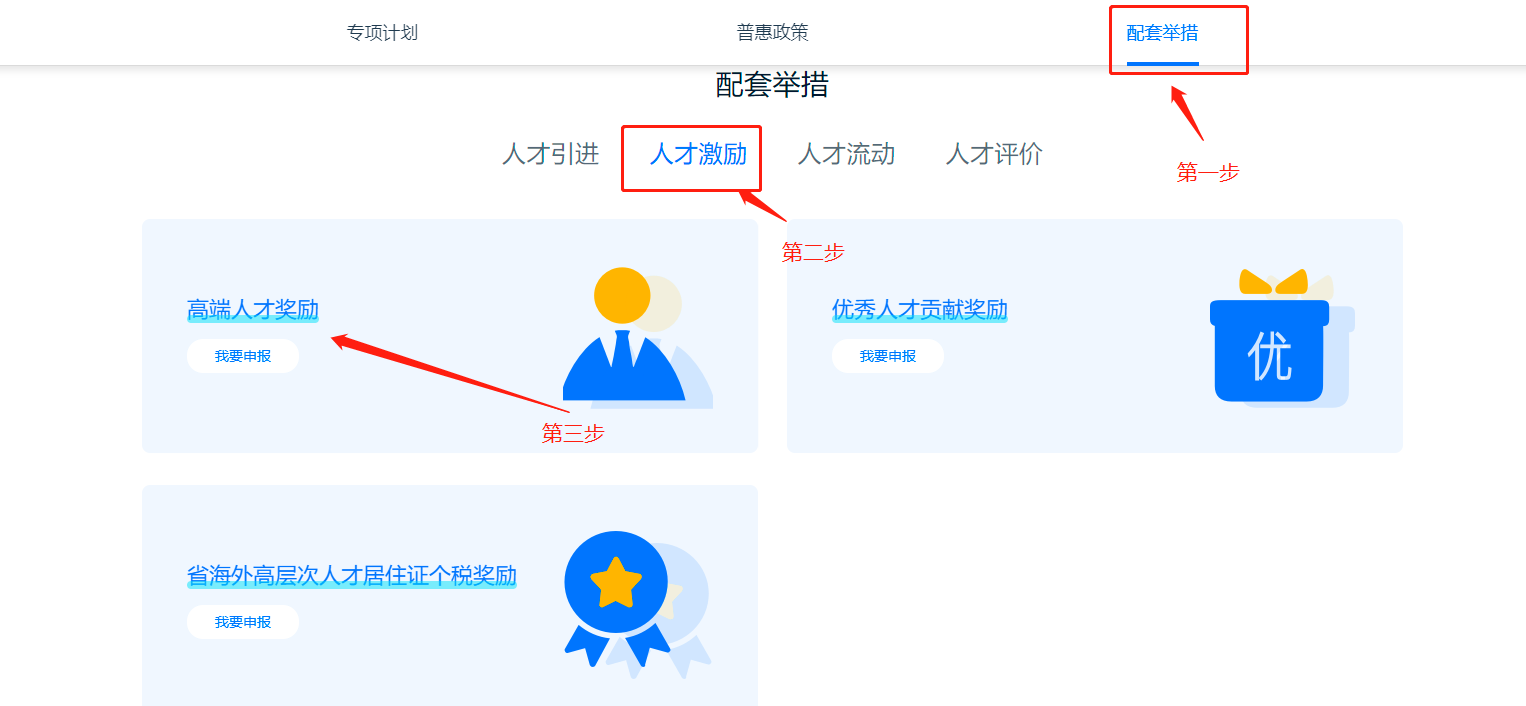 点击我要申报=》直接跳转填写申报信息页面点击其他区域=》跳转政策说明、申报通知、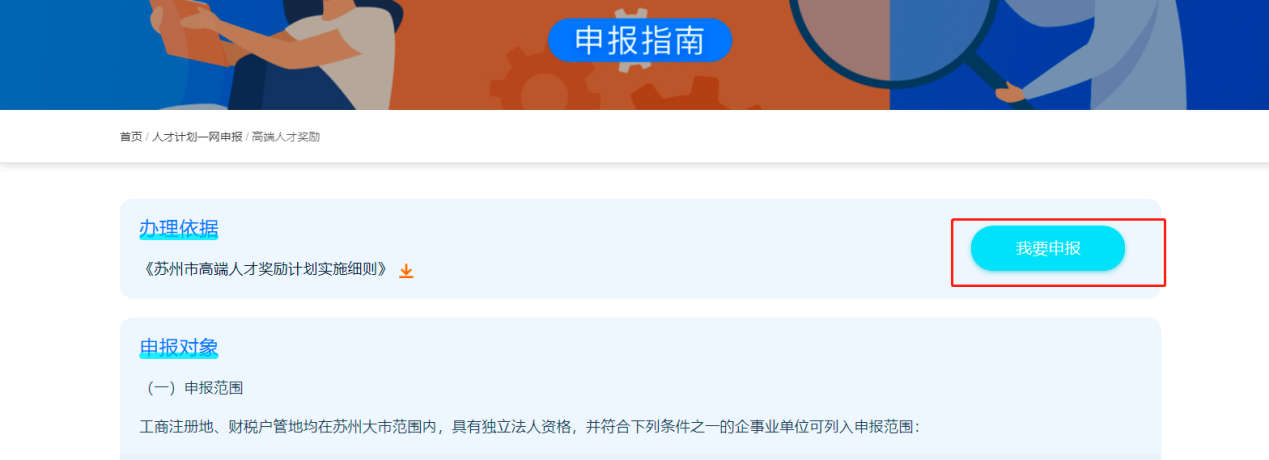 点击我要申报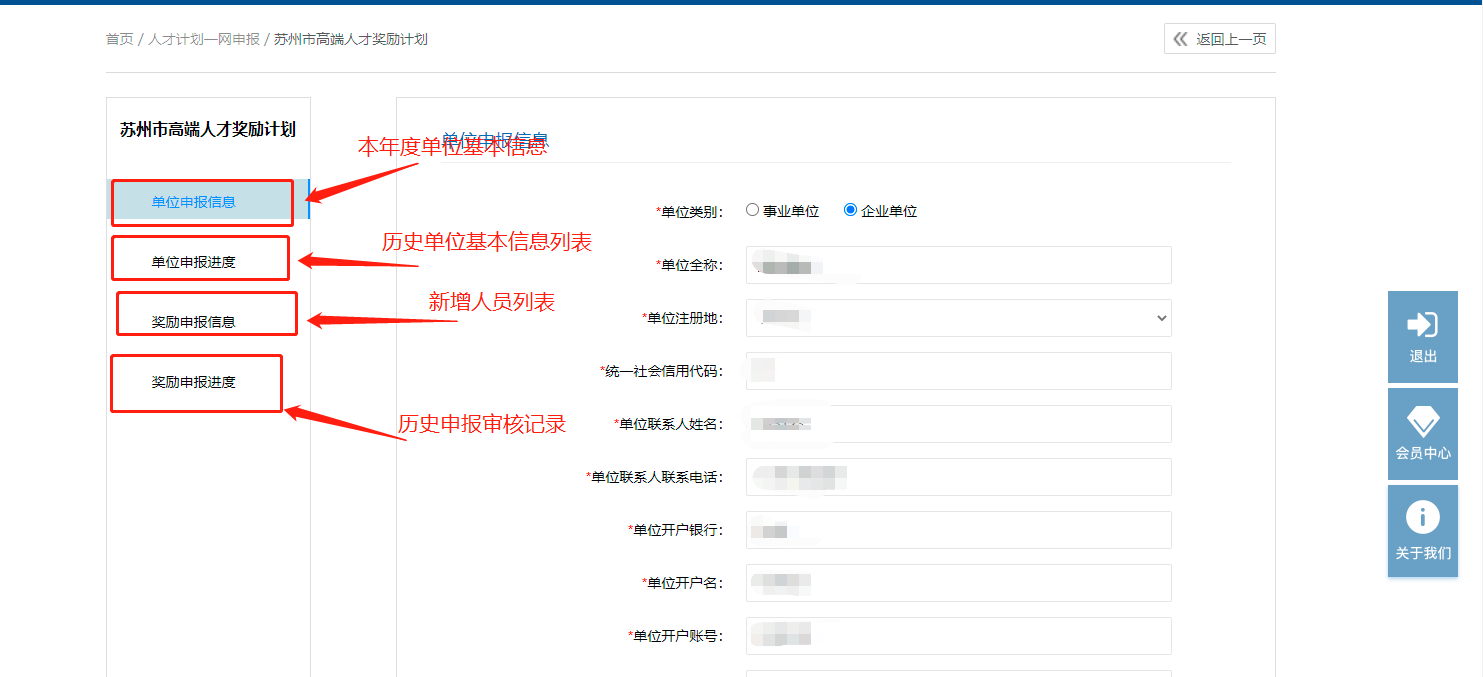 在奖励申报信息中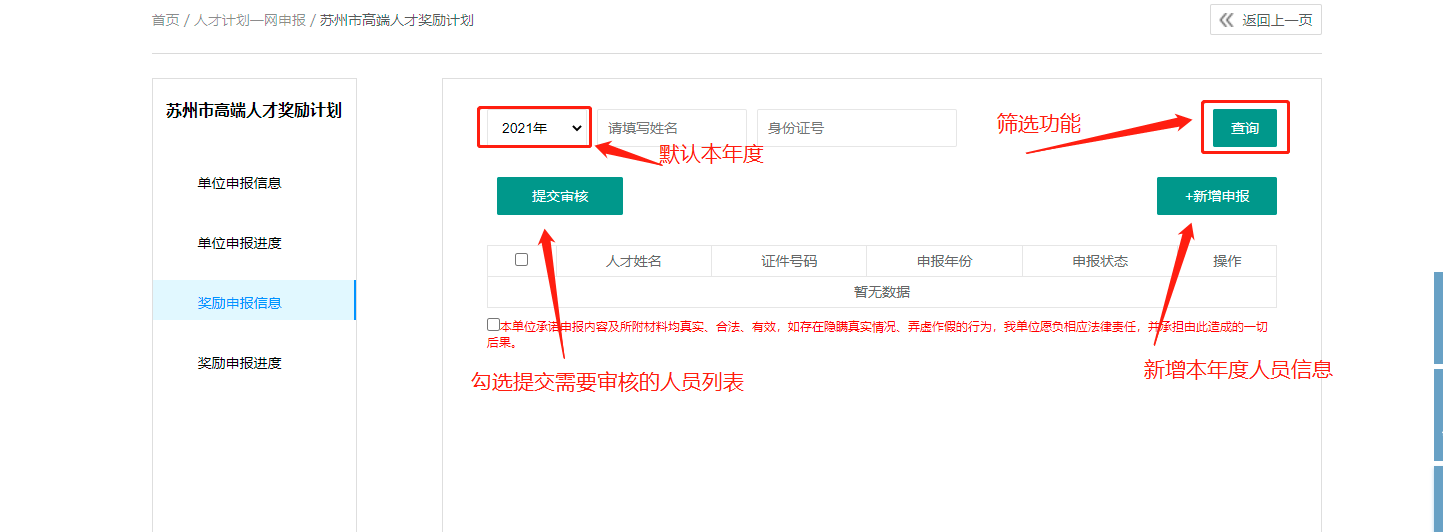 注：本年度申报的人员在上一年度已通过的情况下可以点击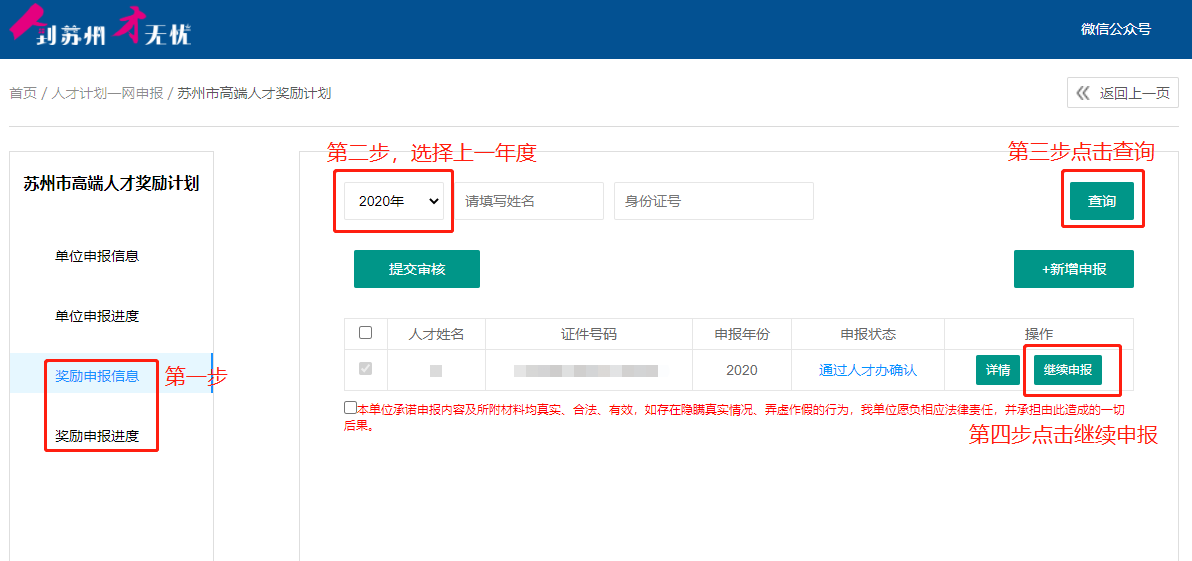 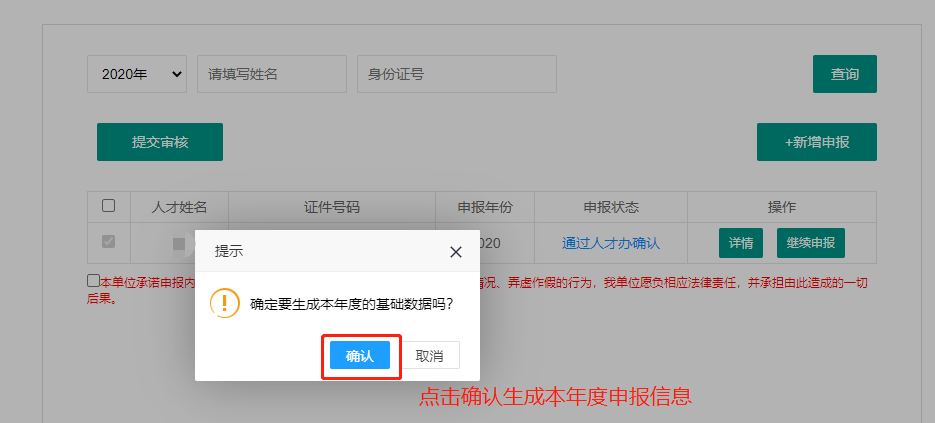 注：点击确认后系统会生成本年度基本信息=》需要完善本年度基本信息、上传文件保存、勾选提交审核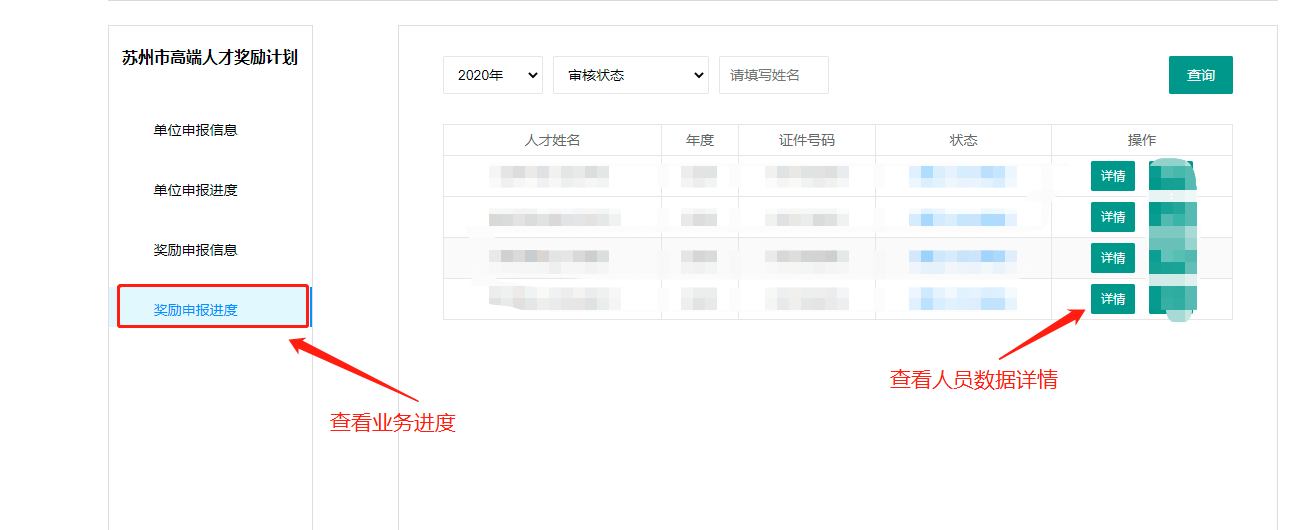 苏州市人才乐居工程优秀贡献奖励企事业单位引才输入网址：http://www.rcsz.gov.cn/Front/FrontPC/v2/Policy/index.html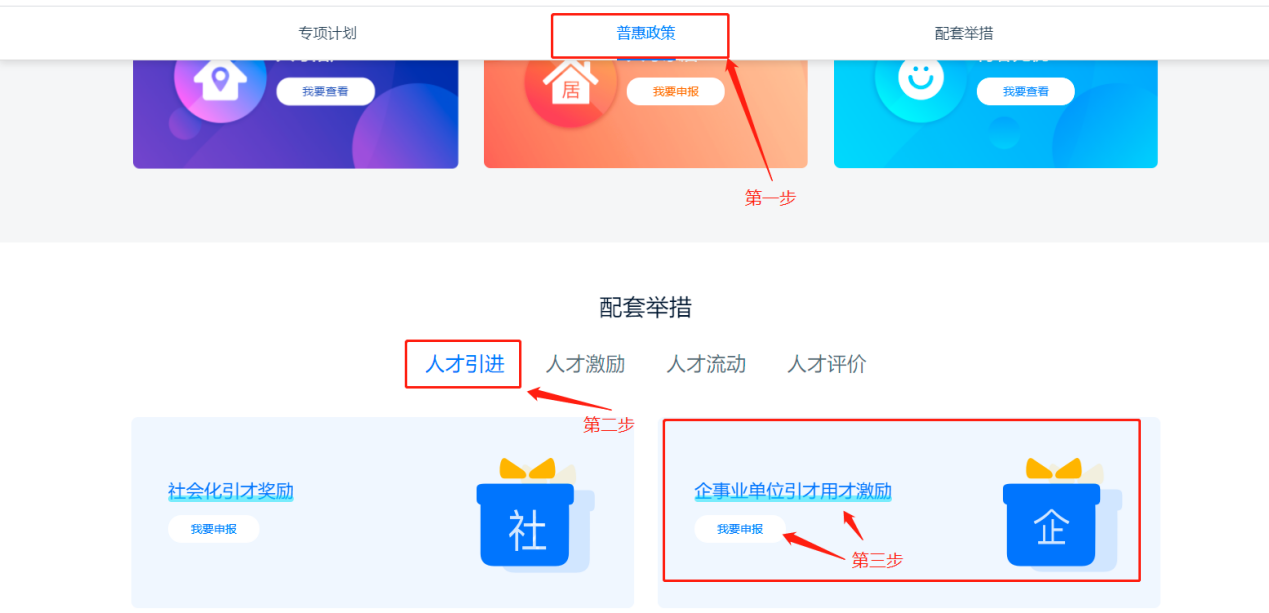 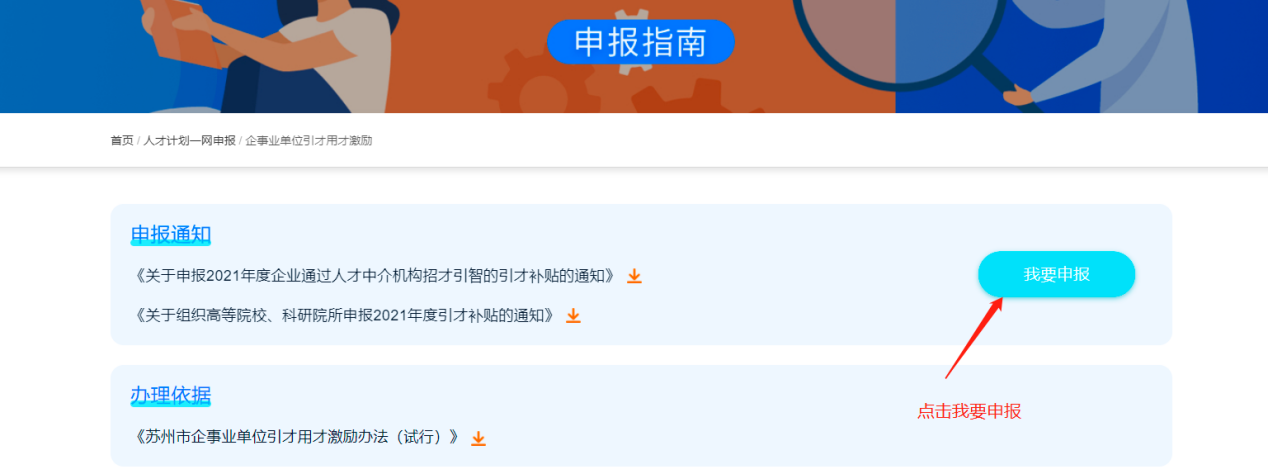 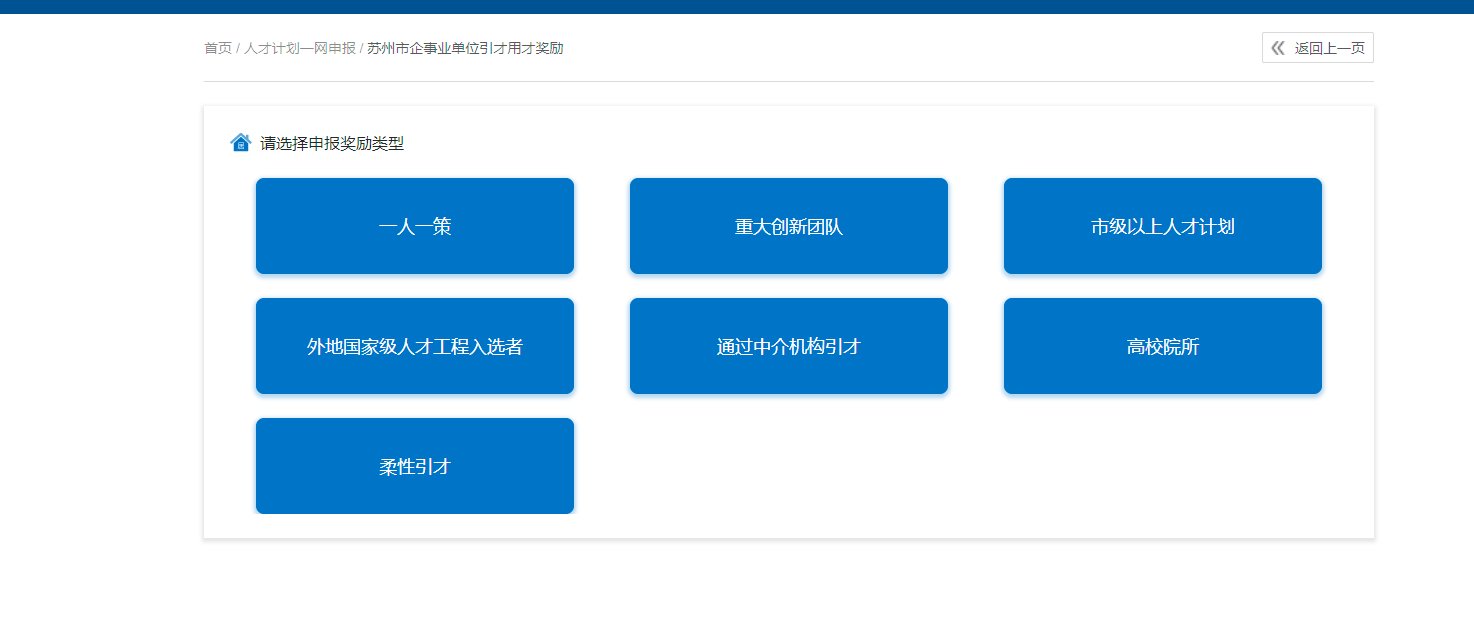 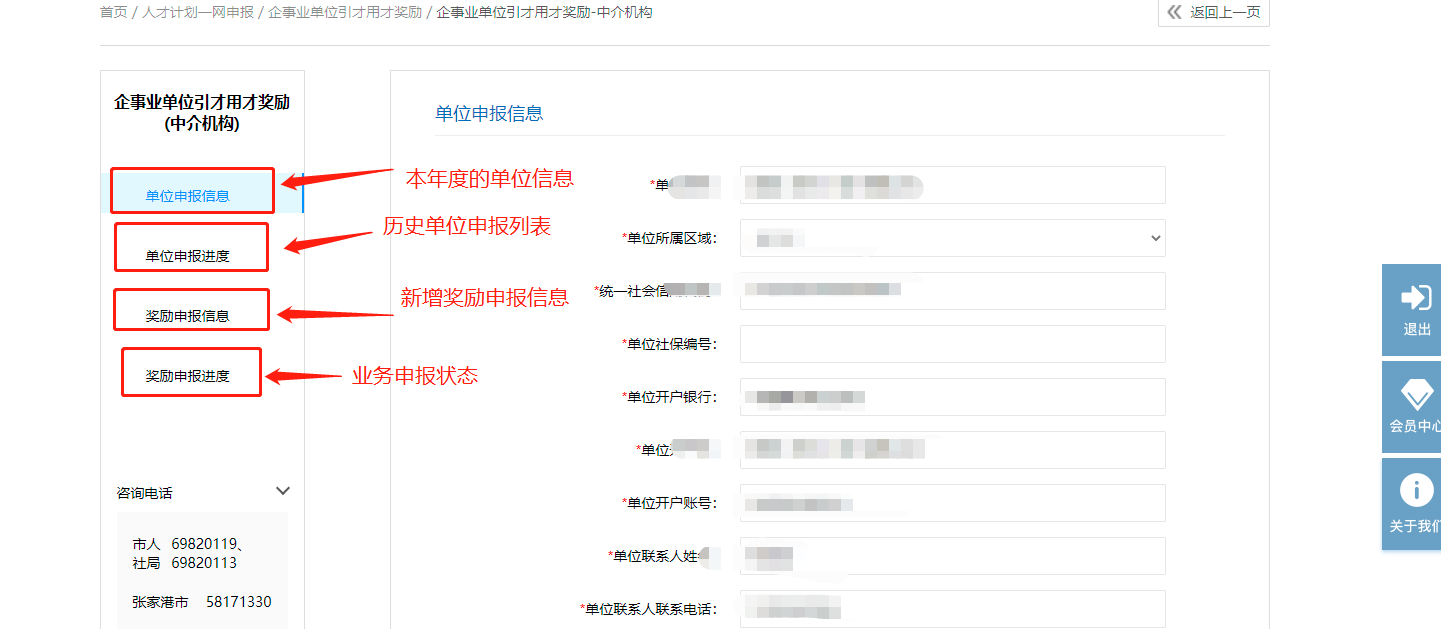 奖励申报信息功能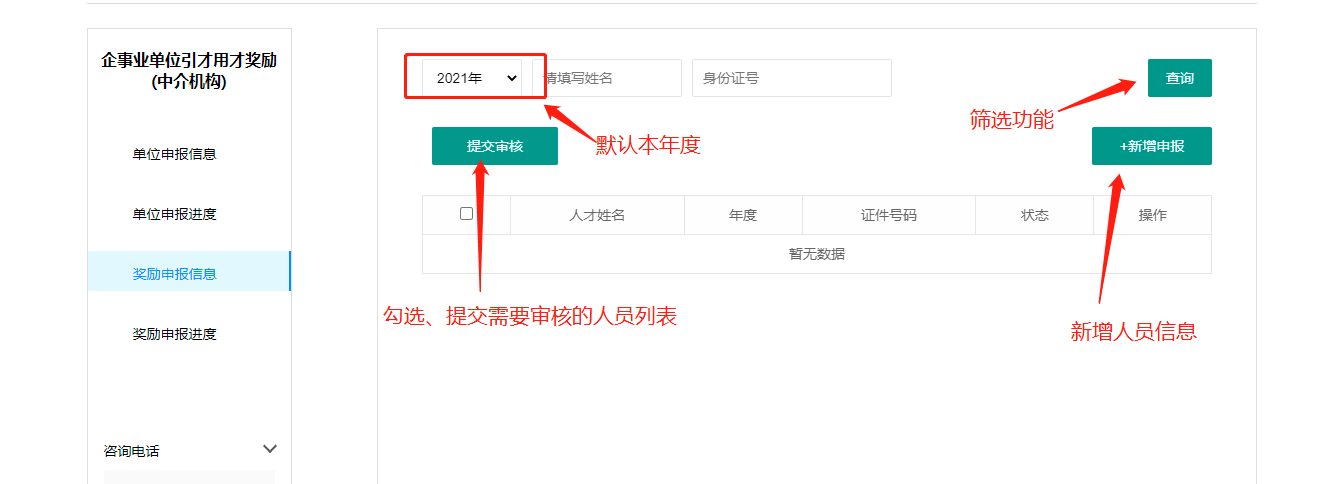 退回修改状态查看详情社会化引才激励输入网址：http://www.rcsz.gov.cn/Front/FrontPC/v2/Policy/index.html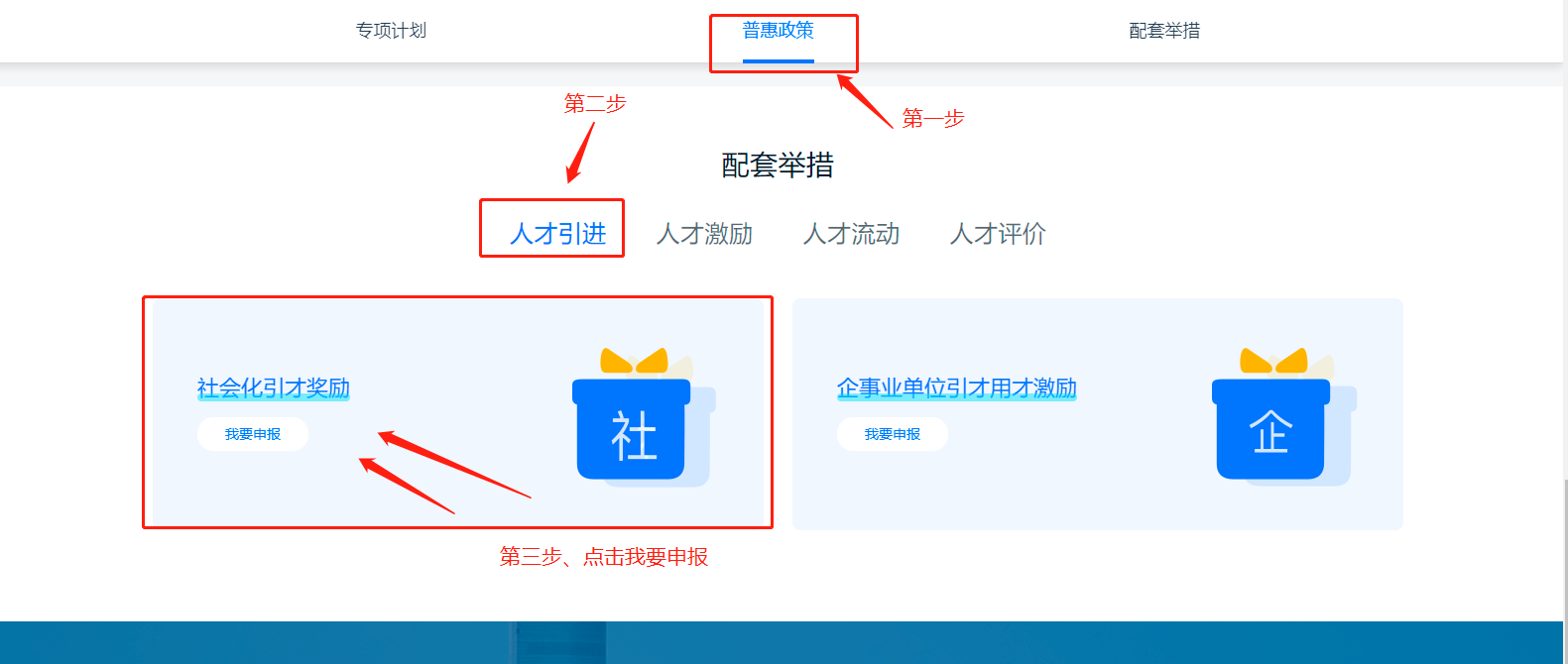 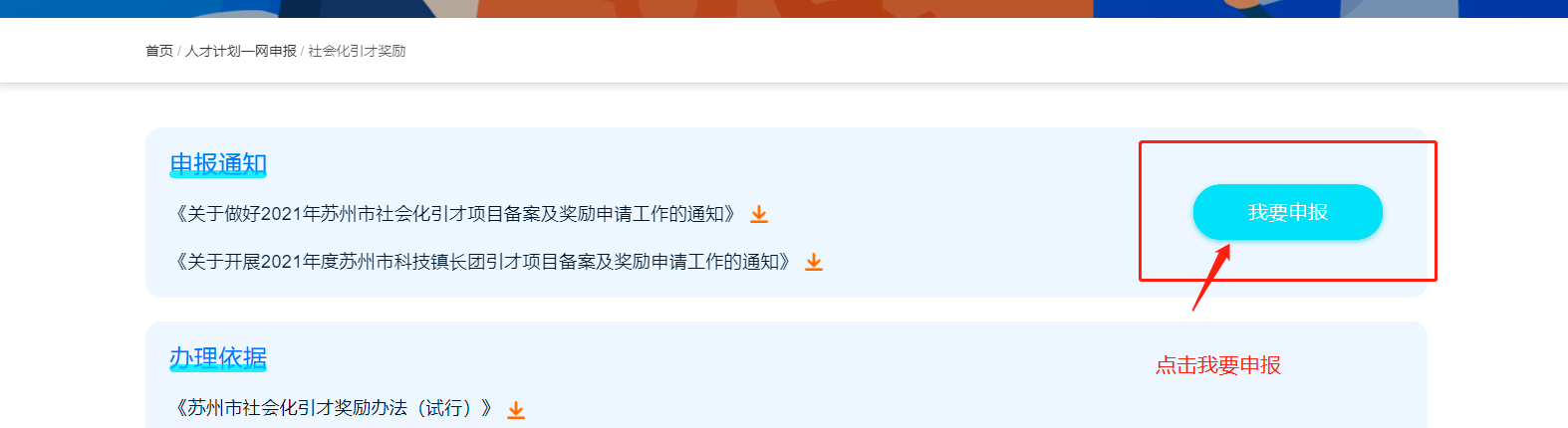 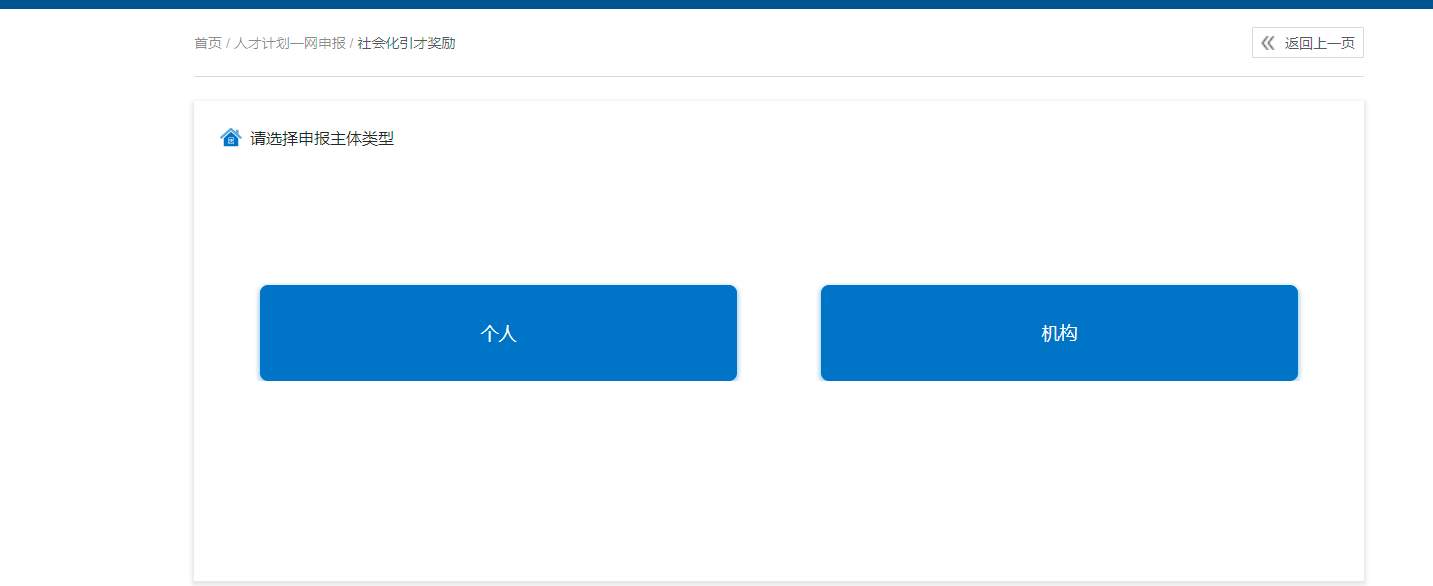 选择备案主体（个人、机构）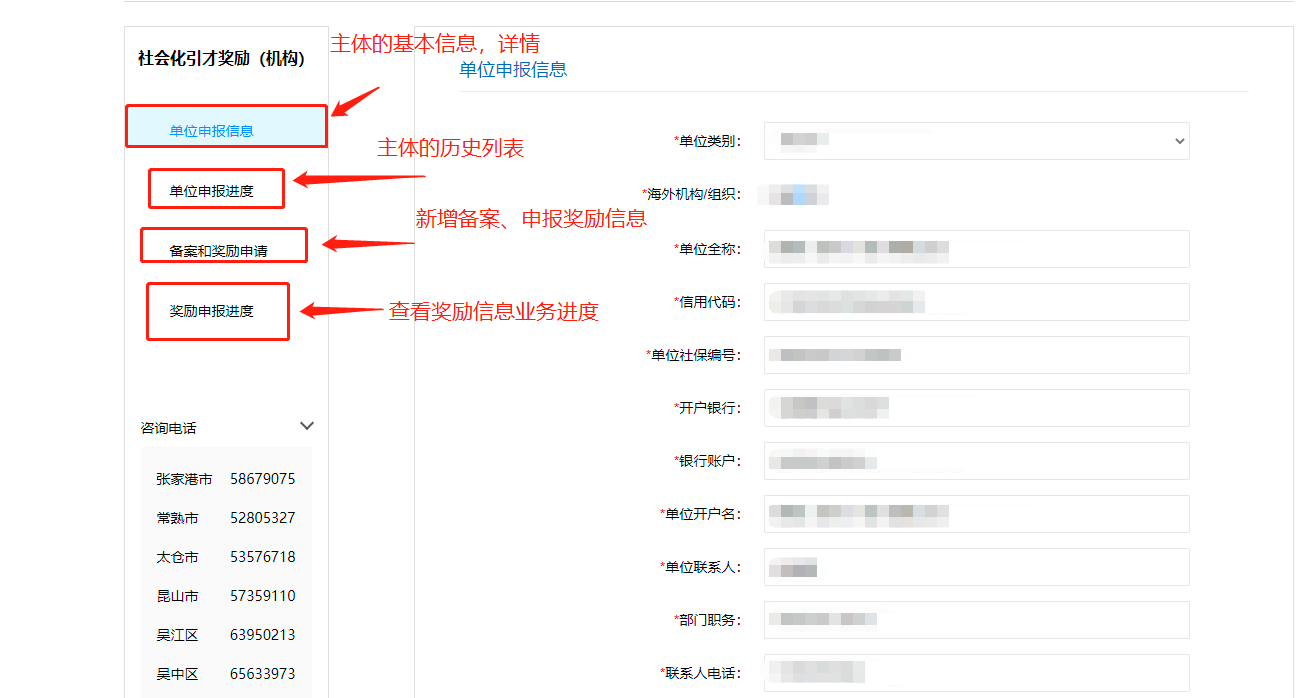 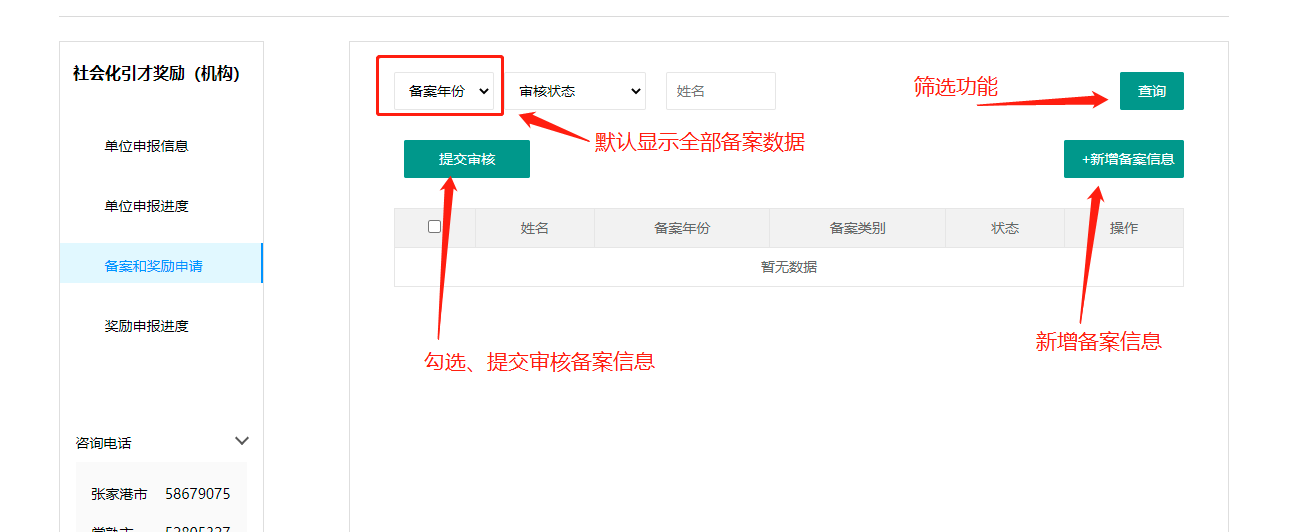 新增备案、奖励信息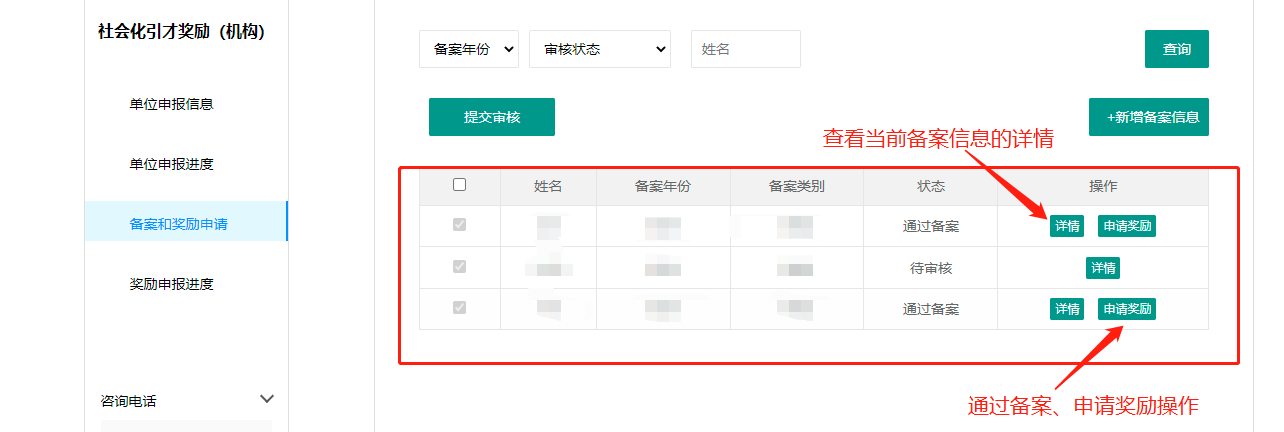 查看奖励进度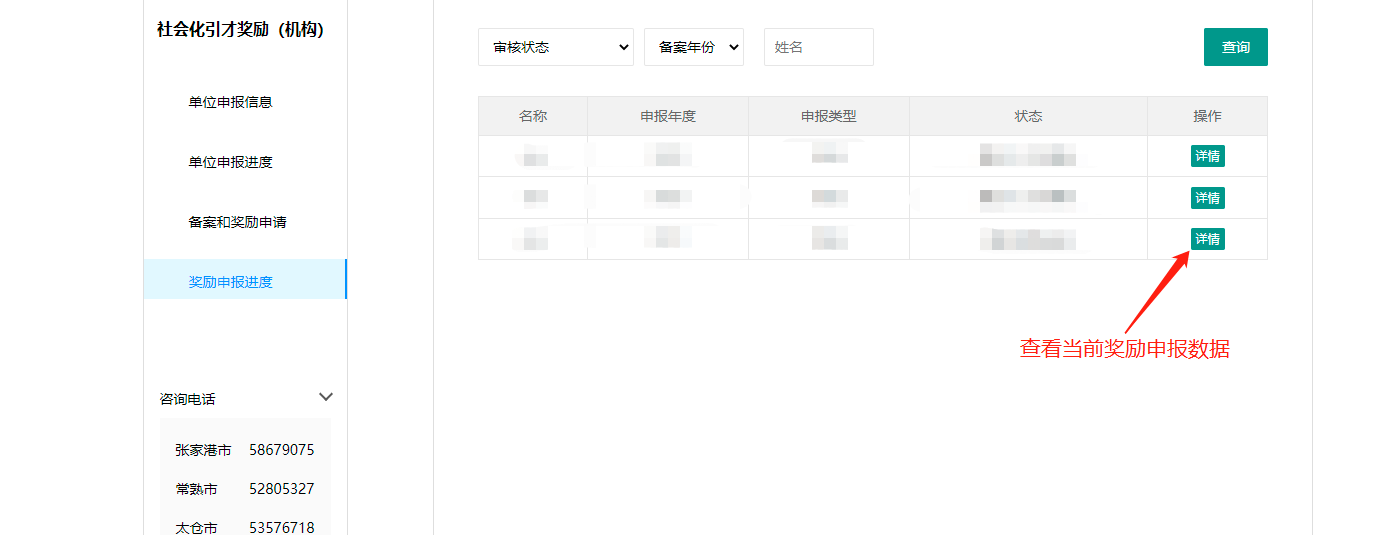 详情信息江苏省海外高层次人才海外居住证个税奖励